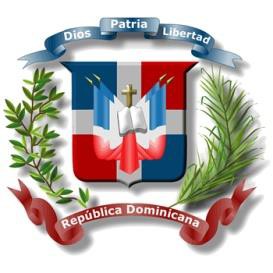 República DominicanaInstituto Nacional de Formación Técnico Profesional(INFOTEP)Memoria InstitucionalDiciembre 2017II. Resumen EjecutivoDurante el año 2017, el Instituto Nacional de Formación Técnico Profesional (INFOTEP) ejecutó 35,768  acciones formativas, siendo beneficiadas 705,776  participantes, hombres y mujeres de todo el territorio nacional. Dichas acciones se ofertaron a través de los servicios de Formación Profesional y de Apoyo a la Productividad y Competitividad Empresarial.Los  resultados presentados se enmarcan dentro de la Estrategia Nacional de Desarrollo 2010-2030  y  los Lineamientos Estratégicos  Institucionales, que en este año continúan focalizados en la ampliación, actualización y modernización de la oferta formativa, del personal docente, técnico y administrativo, y de la infraestructura para la formación profesional. Con relación a las  metas presidenciales, en el referido período, 169,838  personas participantes fueron favorecidas a través del Programa Comunitario, el cual está dirigido a la población vulnerable. Esta cifra representa un 24% de las personas atendidas. Con este programa, el INFOTEP busca la inclusión social de este segmento de la población, mejorando su empleabilidad y por ende su calidad de vida. Asimismo, el INFOTEP otorgó capacitación y asistencia técnica a 1,728  MIPYMES y  formó 1,380 nuev@s emprendedores. Estas personas egresadas desarrollaron las competencias para generar ideas de negocios, las cuales le permitirán dinamizar la economía, produciendo nuevos puestos de trabajo.Con la finalidad de satisfacer la demanda de capacitación de los sectores productivos,  en el 2017 fueron diseñados  124 nuevos  programas de formación, los  cuales amplían la oferta formativa a  940, lo que representa un incremento superior a un 15.5%, en comparación con el período anterior. Además se revisaron 103 programas de formación existentes para su actualización.Durante el 2017 se han emitido 2,268 certificados de actualización docente a facilitadores y facilitadoras  de la formación profesional, que han participado en  101 acciones formativas en las áreas de formación metodológica y en temas transversales vinculados a la formación docente.En lo relativo a la ampliación y modernización de la infraestructura física, se destacan los siguientes logros:En febrero del presente año fue iniciada, como parte del proyecto de “Construcción y Equipamiento de los Centros de Formación Hotelería, Pastelería y Gastronomía en Santo Domingo e Higüey”, la Escuela de Hotelería, Gastronomía y Pastelería de Higüey de la Gerencia Regional Este, en la actualidad con un 60% de ejecución de los trabajos de obra civil. El costo de este proyecto  asciende al monto de  RD$315,000,000.00 Se prevé su finalización para el mes de febrero del año 2018.De igual manera y  como parte del proyecto general,  fue iniciada en octubre del presente año la remodelación de los Talleres de Panadería y Repostería de la Gerencia Regional Central, Santo Domingo, consistente en la readecuación ampliación y modernización de los  espacios de la Gerencia Regional Central, con esta intervención se impactará cualitativa y cuantitativamente los servicios de formación profesional que ofrece el INFOTEP a sus clientes. El alcance de estos trabajos abarcará un área aproximada de 400.00 m² de construcción así como también el  equipamiento y mobiliario requerido para cada taller. La conclusión de estos trabajos  está pautada para el mes de febrero del 2018.Los recursos para la ejecución del  mencionado proyecto  provienen de un financiamiento otorgado por  la Agencia Francesa de Desarrollo (AFD) y recursos propios del  INFOTEP.Así mismo, en octubre del presente año, fue iniciada la construcción del edificio de Aulas y Talleres de La Romana, Gerencia Regional Este, el cual tendrá una superficie de 1,070 m² aproximadamente en un solo nivel, compuesto por  10 salones de clases (entre ellos informática e idiomas), 2 talleres (Panadería, Repostería, Bar y Restaurante), oficinas y baños. Este proyecto,  incluye además el equipamiento y mobiliario necesario para la formación. Se prevé su conclusión en abril del 2018.También, en este año, hemos iniciado la construcción de 6 aulas en el 4to nivel del edificio actual de la Gerencia Regional Sur, Azua. Con esta ampliación se procura dar respuesta a la necesidad de nuevos espacios físicos para la formación de técnicos profesionales, de esta región. El término de los trabajos está previsto para marzo 2018.La Formación y Desarrollo del Capital Humano del INFOTEP constituye uno de los ejes estratégicos de la presente gestión. Un ejemplo de ello son los programas de capacitación ofrecidos a nuestros servidores, cuyo propósito  estuvo enfocado en el fortalecimiento de las capacidades,  en tres pilares, intelectual, técnico y académico. Como resultado del programa, se logró mejorar  la calidad de los servicios a favor de los clientes que acuden a la instituciónPara llevar a cabo las  operaciones y actividades del 2017, la institución tuvo una ejecución presupuestaria a  octubre 31 de octubre, ascendente  a RD$2,251,276,191.81Proyecciones Para el año 2018, el INFOTEP ha previsto impartir 37,778 acciones formativas mediante las cuales se pretende capacitar  685,816 personas participantes, a través del Servicio de Formación Profesional. Asimismo a través del Servicio de Apoyo a la Productividad y Competitividad Empresarial, se espera asistir 2,777 empresas en  diferentes categorías y sectores, económicos.Para ejecutar el plan operativo 2018, la institución dispone de un presupuesto estimado de ingresos y egresos por un monto de RD$3,878,279,505.00 un gasto operativo de RD$3,237,779,505.00 y una inversión de RD$640,500,000.00.Proyectos de InversiónUno de los ejes que conforman los lineamientos de esta gestión para el fortalecimiento de la formación técnico profesional es la ampliación de las edificaciones de aulas y talleres, a fin de cubrir la demanda de capacitación de los sectores productivos.En el año 2018 se dará inicio al Proyecto: Escuela Nacional de Televisión en la Gerencia Regional Central, cuyo objetivo es el brindar una oferta formativa innovadora, acorde con las necesidades actuales y futuras del mercado televisivo dominicano.Otro de los grandes proyectos que ejecutará el INFOTEP en el 2018, consiste en la construcción de la primera fase del Centro Nacional de Formación Técnico Docente (CENAFOTED) en el Distrito Nacional.  El objetivo principal del centro consiste en  ofrecer metodologías de enseñanza/aprendizaje,  para garantizar la mejora continua y la calidad en la formación que imparten el personal docente del subsistema  de formación  para el trabajo.Mediante concurso público ya fue adjudicada  la construcción de esta obra, con una inversión estimada de RD$ 200,000,000.00 III. Información InstitucionalMisiónLiderar, coordinar e impulsar el Sistema Nacional de Formación Profesional para el trabajo productivo, concentrando sus esfuerzos en asesorar al Estado;  promover   formar   y  certificar   los  recursos   humanos;  auspiciar   la promoción   social del trabajador y asesorar las empresas para satisfacer las necesidades de capacitación de los agentes económicos, garantizando una oferta ajustada a los requerimientos de los clientes y relacionados.VisiónSer la organización modelo de la Formación Técnico Profesional; sustentada en valores que responda con efectividad a los requerimientos de la sociedad al desarrollo integral de las empresas y la promoción social de los trabajadores.Política de CalidadMejorar continuamente los servicios de la Formación Profesional y Apoyo a la Competitividad Empresarial-Laboral, así como, la efectividad del Sistema Gestión de Calidad para mantenernos  como una organización competitiva, moderna e innovadora, que responda a los requerimientos de la sociedad, al desarrollo integral de las empresas y a la promoción social del trabajador y las trabajadoras.ValoresLiderazgo, Compromiso, Proactividad, Equidad, Calidad e Integridad.Base legal del INFOTEPLey Orgánica de INFOTEP No.116  del 16 de enero del 1980. Gaceta oficial No.9522Reglamento de  INFOTEP No.1894  del 11 de agosto del 1980. Gaceta oficial No.9537Naturaleza JurídicaEstá definida en los artículos 1) y 2) de la ley No.  116, que expresan: ARTICULO  1.-  Se  crea  el  Instituto  Nacional  de  Formación Técnico Profesional (INFOTEP) como una organización autónoma, de carácter  no  lucrativo  y  patrimonio  propio,  encargada  de  regir  el  sistema  de capacitación, perfeccionamiento, especialización y reconversión de los trabajadores. Investida de personalidad jurídica, creada básicamente, para que imparta cursos a los jóvenes y adultos, educación para el trabajo utilitario; concentrando sus esfuerzos en preparar mano de obra para satisfacer las necesidades productivas nacionales.Tiene como objetivos: 1-Organizar y regir el Sistema Nacional de Formación y Promoción Técnico Profesional de Trabajadores que con el esfuerzo conjunto del Estado, de los trabajadores y de los empleadores, enfoque el pleno desarrollo de los recursos humanos y el incremento de la productividad de las empresas, en todos los sectores de la actividad económica.2-Impulsar la promoción social del trabajador, a través de su formación integral, para hacer de él  un ciudadano responsable, poseedor de los valores morales y culturales necesarios para la armonía y la convivencia nacionalEstructura InstitucionalLos órganos de dirección y administración están compuesto porNivel Político-Estratégico, Junta de Directores y Gerencia de Control InternoLa Junta de Directores: Es la máxima autoridad del Instituto Nacional de Formación Técnico Profesional.  Está constituida como órgano tripartito compuesto por nueve miembros y sus suplentes:A) Por el Estado (Sector Oficial)Ministro de Estado de TrabajoMinistro de Estado de EducaciónUn (1) representante de las Escuelas Vocacionales de la Fuerzas ArmadasB) Por los Trabajadores (Sector Laboral)Tres (3) representantes de las Confederaciones, Centrales y/o Federaciones Sindicales Nacionales: Confederación Autónoma Sindical Clasista (CASC), Confederación Nacional de Trabajadores Dominicanos (CNTD) Confederación Nacional de la Unidad Sindical (CNUS).C) Por el Sector EmpresarialTres (3) Representantes de las Asociaciones de Empresas Privadas. Nivel Ejecutivo Máximo: Dirección General y  Subdirección GeneralNivel de GestiónEstá  constituido  por   dieciséis  (16)  Gerencias:  Seis  (6)  de  Staff,  Seis  (6) Ejecutivas  y cuatro (4)  Operativas.Nivel técnico-operativoGerencia Regional Central, en Santo Domingo;  Gerencia Regional Norte,  en Santiago; Gerencia Regional Sur, en Azua; Gerencia Regional Este, en La Romana;  Encargados  de: Departamentos y Unidades,  Coordinadores, Técnicos y Personal de Apoyo.Miembros Junta de Directores del INFOTEPRepresentantes Sector OficialTitulares	SuplentesJosé Ramón Fadul			Lic. Arismendy BautistaMinistro de Trabajo	             			Viceministro de TrabajoArq. Andrés Navarro			Ing. Víctor SánchezMinistro de Educación			Viceministro de EducaciónRafael Tomás González			Manuel E. MariñezGral. De Brigada, ARD			Coronel (DEM) Ejército NacionalRepresentantes Sector EmpresarialTitulares	SuplentesLic. Arturo Villanueva			Licda. Alicia A. EscotoVicepresidente Ejecutivo de ASONAHORES	Representante del CONEPLicda. Circe Almánzar Melgen		Sr. Nelson Espinal BáezVicepresidenta Ejecutiva AIRD		Representante de AIRENLic. Eduardo Bogaert			Lic. Francisco CapellánVicepresidente Ejecutivo,  ADOZONA              Representante CODOPYMERepresentantes Sector LaboralTitulares	SuplentesSr. Gabriel del Río Doñé			Sra. Rafaela Figuereo VargasConfederación Autónoma Sindical Clasista 	Confederación Autónoma. Sindical 	ClasistaSr. Narciso Cabral			Sra. Sol Amantina DelgadoConfederación. Nacional de 			Confederación. Nacional de Trabajadores Dominicanos Trabajadores Dominicanos	Sr. Julio César García Cruceta		Sra. Isabel Tejada GallardoConfederación. Nacional de Unidad Sindical	Confederación. Nacional de Unidad SindicalEquipo de DirecciónIV. Resultados de la Gestión del Año Metas Institucionales e Indicadores de GestiónEl Instituto Nacional de Formación Técnico Profesional (INFOTEP), para el año 2017 planificó metas operativas de 35,588  acciones formativas para atender 646,430 personas participantes.En el período Enero – Diciembre 2017 se impartieron 35,768 acciones formativas a 705,776  personas participantes  a nivel nacional, lo que significa una ejecución de 100.5% en acciones formativas y un 109% en personas participantes.Cuadro 1Ejecución del Servicio de Formación y CapacitaciónEnero – Diciembre 2017Fuente: Depto.  Investigación y Estadísticas de Mercados Laborales.Para realizar sus operaciones el INFOTEP cuenta con  una (1) Oficina Nacional, cuatro  (4) Gerencias Regionales y  cinco (5) Oficinas Satélites que abarcan todo el territorio nacional. Estas ofrecen una atención focalizada según los requerimientos de cada región, además de los Talleres de Formación Móviles y  el Programa de Formación Virtual, ambos con cobertura nacional.La Oficina Nacional alberga las instancias que norman y supervisan todos los servicios y programas de la Institución, a fin de asegurar sus estándares de calidad y pertinencia. Dicha oficina está instalada en Santo Domingo, Distrito Nacional.En  la  Gerencia Regional Central, se  ofrecieron  14,461  acciones formativas en las que se formaron 299,072  personas participantes. Esta Gerencia   integrada por una oficina regional y un centro tecnológico, se encuentra ubicada en Santo Domingo y abarca la zona metropolitana, el Distrito Nacional  y las provincias de San Cristóbal y Monte Plata.En la  Gerencia  Regional Norte  con  sede  en Santiago,  se  ofrecieron13,286  acciones formativas en las que se formaron 251,244 personas participantes.  Esta Gerencia está integrada por una Oficina Regional,   un centro tecnológico y 2 Oficinas Satélites, ubicadas una en San Francisco de Macorís que abarca la línea nordeste del país  y la otra en Puerto Plata para toda la costa norte. En total cubre un ámbito de 14 provincias.La Gerencia Regional Sur, ubicada en la ciudad de Azua, es el centro de operaciones del INFOTEP en esa región y logró impartir durante este período 3,240 acciones formativas, capacitando a 67,160 personas participantes. Esta Gerencia abarca 9 provincias de la región y  está formada por una oficina regional, un centro tecnológico y 2 oficinas satélites, una en Barahona y la otra en San Juan de la Maguana. La Gerencia Regional Este, situada en La Romana,  ofrece cobertura a las provincias de esa Región del país,  y ejecutó  4,781  acciones  formativas,  logrando  capacitar  a  88,300 personas participantes. Esta Gerencia, además de su oficina regional cuenta con  una oficina satélite sita en Bávaro.Cuadro 2Acciones Formativas y Personas Participantes / Gerencias RegionalesEnero-Diciembre 2017Fuente: Depto.  Investigación y Estadísticas de Mercados Laborales.Para llevar a cabo los programas de formación en las regiones antes mencionadas, el INFOTEP  dispone de 5 Centros Tecnológicos Fijos,  35 Talleres Móviles,  el Programa de Formación Virtual y los Centros Operativos del Sistema.Los Talleres de Formación  Móviles son espacios educativos donde se ofrece enseñanza de aplicación técnica y actividades de orden práctico, como cursos o seminarios, que tienen como modalidad integrar la  enseñanza teórico practica en un determinado espacio físico, el cual en su totalidad, se moviliza  al lugar donde se requiere la formación.INFOTEP Virtual es la unidad operativa que, utilizando las tecnologías de la información y la comunicación, pone al servicio de la población en general cursos de formación técnico profesional en línea. Este programa supera las barreras para el acceso a la formación, como son distancia geográfica, ausencia de centros formativos, falta de flexibilidad de horarios y falta de tiempo. Con este programa  la Institución contribuye, por lo demás, a cerrar la brecha digital, en el entendido de que puede ser una vía para que un número mayor de personas manejen las herramientas informáticas.De igual forma existen alianzas estratégicas con 289  Centros Operativos del Sistema (COS), entidades que ofrecen programas de formación acreditados por el INFOTEP. Cuadro 3Número de Centros Operativos del Sistema (COS) según Gerencias RegionalesEnero - Diciembre 2017Fuente: Estadísticas Gerencia de Regulación, Supervisión y Asistencia a COSGráfico 1Distribución de los COS por Gerencia Regional del INFOTEP. 2017Fuente: Cuadro 3Oferta Formativa según Sectores Económicos EL  INFOTEP  orienta  sus  servicios, tomando como referencia las demandas de formación,   enfocado   en   el   desarrollo   de   los   sectores productivos de la nación. Es por tanto que la institución segmenta la formación en función de los sectores de la economía.Observando  el  desarrollo  formativo  del período  se  visualiza como el Sector Comercio y  Servicios, que comprende los Subsectores de Administración, Comercio, Hotelería y Turismo y Servicios en General, alcanzó el 67%, el mayor porcentaje de personas  participantes en los cursos impartidos por el INFOTEP en el citado año, seguido del Sector Industrial compuesto por los Subsectores Textil, Confección de Prendas de Vestir, Calzado, Maderas y afines, Artes Gráficas, entre otros, con el 31% de personas participantes; mientras que el Sector Agropecuario, compuesto por los Subsectores Agricultura, Pecuaria y Agroindustria le correspondió el 2% de personas  participantes.Cuadro 4Acciones Formativas y Personas Participantes, según Sector EconómicoEnero-Diciembre 2017      Fuente: Depto.  Investigación y Estadísticas de Mercados Laborales.Gráfico 2Ejecución Operativa según Sector EconómicoEnero – Diciembre 2017Fuente: Cuadro 4Ejecución de la Oferta de Formación  y Capacitación,  según Estrategias de Ejecución.El Instituto Nacional de Formación Técnico Profesional, INFOTEP,   como estrategia para optimizar su cobertura, realiza su oferta formativa en tres estrategias de gestión:Gestión por Acción PropiaGestión con Centros Operativos del SistemaGestión por ProyectoLa  Gestión por Acción Propia incluye las acciones formativas impartidas en los Centros Tecnológicos, en los Talleres Móviles, la Formación Virtual, así como en la Oficina Nacional del   INFOTEP. En el período Enero – Diciembre, se logró ejecutar un total de 3,903 acciones formativas, alcanzando capacitar a 79,352 personas participantes.La Gestión con Centros Operativos del Sistema es realizada a través de tres modalidades como son la Licitada, la No Licitada y No Licitada Centros Especiales. Estos Centros son entidades acreditadas por la institución, conocidas como Centros Operativos del Sistema (COS). Para el período estudiado se han ejecutado 6,428 acciones formativas y se formaron 135,081  personas participantes.La Gestión por Proyecto es aquella donde las ofertas formativas se desarrollan a través de acuerdos y proyectos con empresas de zonas francas, planes con empresas (29%)  programas comunitarios (24%) y el restante (47%) corresponde a otros acuerdos  con  instituciones y programas  especiales. En total, con esta estrategia se ejecutaron 25,437 acciones formativas, cubriendo  491,343 personas participantes.Cuadro 5Acciones Formativas, Personas Participantes y Horas Instrucción Según Estrategias de EjecuciónEnero - Diciembre 2017Fuente: Depto.  Investigación y Estadísticas de Mercados Laborales.Gráfico 3Cobertura de Personas Participantes según Estrategias de Ejecución 2017Fuente: Cuadro 5Participación por GéneroPara el INFOTEP, el papel de las mujeres en el marco de los sectores productivos es importante. En tal razón,  desde sus inicios ha contribuido a hacer realidad la igualdad de oportunidades entre hombres y mujeres, en el acceso y participación  de  estas  en  las  acciones  de  formación  profesional  que auspicia esta institución. La oferta formativa del INFOTEP es incluyente, es decir favorece el acceso a la formación  de manera igualitaria y promueve la participación de las mujeres en ocupaciones  no tradicionales.  De los 705,776 participantes en acciones formativas, 321,959 son hombres, lo que representa el 45.4% de los egresados.  Las mujeres tuvieron  una participación de 383,817 que representa  el 54.6%, superando a los hombres en un 9.2 por ciento.Cuadro 6Personas Participantes por Sexo según Gerencias RegionalesEnero-Diciembre 2017Fuente: Depto.  Investigación y Estadísticas de Mercados Laborales.Gráfico 4Personas Participantes Formadas según Sexo2017Fuente: Cuadro 6Servicio de Apoyo a la Productividad de las EmpresasEl INFOTEP, en  interés de contribuir al desarrollo del  país, brinda a las empresas el Servicio de Apoyo a la Productividad,  a través de este  se desarrollan  metodologías  de asesoría, asistencia técnica y capacitación para su mejoramiento; además  propicia el establecimiento de alianzas estratégicas con entidades públicas y privadas a través  de proyectos y programas especiales, destinados a atender  las necesidades específicas de determinados sectores económicos.  Durante el período considerado, 2,400 empresas han recibido asesoría en metodología  que contribuye al  mejoramiento  de  la  productividad de las empresas. Cuadro 7Empresas Asistidas a través del Servicio de Apoyo a la ProductividadEnero-Diciembre 2017Fuente: Depto.  Investigación y Estadísticas de Mercados Laborales.Gráfico 5Servicios de Apoyo a la Productividad según Categoría de las Empresas. 2017Fuente: Cuadro 7 Programa INFOTEP Zonas FrancasEl INFOTEP y la Asociación Dominicana de Zonas Francas (ADOZONA) mediante  convenio firmado  en el año 1992, desarrolla un programa especializado, dirigido a satisfacer las necesidades específicas de esas empresas, con la finalidad de elevar los niveles de calidad que exigen los mercados internacionales, a través de la formación técnica y actualización profesional de los empleados del sector.De las Gerencias Regionales, la Norte es la que ha brindado el mayor número de cursos de capacitación y  formado más personal, seguida por la  Central; luego  la Este y por último la Regional Sur. Cuadro 8Ejecución Programa INFOTEP/Zonas Francas según Gerencias RegionalesEnero-Diciembre 2017Fuente: Depto.  Investigación y Estadísticas de Mercados Laborales.Gráfico 6Ejecución Programa Zonas Francas según Gerencias RegionalesEnero-Diciembre 2017Fuente: Cuadro 81. Perspectiva Estratégicai. Metas Presidenciales El INFOTEP a través del servicio de Formación y Capacitación Técnico Profesional implementa diferentes acciones enmarcadas dentro de la Estrategia Nacional de Desarrollo 2010-2030, para apoyar la ejecución del programa de Gobierno.En este sentido, 169,838 personas participantes fueron favorecidas a través del Programa Comunitario, el cual está dirigido a la población vulnerable. En esta cifra se incluyen personas participantes del programa Progresando con Solidaridad, del Gabinete de Políticas Sociales; del Despacho de la Primera Dama, del programa Vivir Tranquilo, del Consejo Nacional para la Discapacidad (CONADIS); así como también egresad@s del programa de alfabetización nacional Quisqueya Aprende Contigo. Esta cifra representa un 24% de las personas participantes atendidas en el referido período. Con este programa, el INFOTEP busca la inclusión social de la población vulnerable, mejorando su empleabilidad y por ende su calidad de vida.Programa de Emprendedurismo.  Con este programa, el INFOTEP formó  1,380  nuevas personas emprendedoras, que adquirieron las habilidades y capacidades para descubrir oportunidades de negocio, así como a desarrollar las actividades necesarias para ponerlas en funcionamiento, las cuales le permitirán dinamizar la economía produciendo nuevos puestos de trabajo.Apoyo y Promoción de las MIPYMESEste programa fue implementado para  fomentar y propiciar  el desarrollo integral del sector y se impartió formación  y asistencia técnica a 1,728 MIPYMES distribuidas en todo el territorio nacional. ii. Índice Uso TIC e Implementación Gobierno ElectrónicoEn el constante proceso de hacer uso de las  buenas prácticas, además de asumir el compromiso gubernamental de eficiencia y trasparencia, el INFOTEP sigue realizando acciones que fortalezcan este esfuerzo, como la certificación NORTIC A4:2017, otorgada por la Oficina Presidencial de Tecnologías de la Información y Comunicación de la República Dominicana, después de  establecer un servicio de Web Servicies, para la interoperabilidad con otras instituciones que demanden de nuestras informaciones, en los ámbitos de: Personas Participantes y egresadas de la Formación Técnica Profesional, acciones formativas ejecutadas, entre otras. Este nuevo servicio facilita el que las instituciones del ámbito gubernamental, pueden por sí mismas  obtener, en tiempo real,  informaciones sobre los servicios que la ciudadanía  recibe del INFOTEP.iii. Sistema de Monitoreo de la Administración Pública (SISMAP)Planificación y Presupuesto de Recursos Humanos Anualmente la Institución realiza una planificación de la planta de personal, en función de las  necesidades  de talento humano de las diferentes áreas, y lo contempla en el presupuesto anual.Estructura de Cargos Nivel Ejecutivo Máximo Dirección General y  Subdirección GeneralNivel de ControlGerencia de Control InternoNivel de GestiónConstituido  por   dieciséis  (16)  Gerencias:  Seis  (6)  de  Staff,  Seis  (6) Ejecutivas  y cuatro (4)  Operativas.Nivel técnico-operativoGerencia Regional Central, en Santo Domingo;  Gerencia Regional Norte,  en Santiago; Gerencia Regional Sur, en Azua; Gerencia Regional Este, en La Romana;  Encargados y Encargadas de  Departamentos y Unidades, Coordinadores, Técnicos y Personal de Apoyo.Estructura Organizativa (ver Anexo) Manual de Funciones La Institución cuenta con un Manual de Funciones y Especificaciones de Cargos que permite identificar las tareas a desempeñar por el personal y los requisitos en cuanto a formación, especialización, experiencia y cualidades especiales necesarias de los diferentes puestos. Durante el 2017, se han diseñado cinco (5) nuevos puestos a requerimiento de las áreas.Mapa de ProcesosEl Manual con los Procesos del INFOTEP, actualizado el 25 de agosto 2017, consta de cuatro (4) procesos principales con sus subprocesos distribuidos de la siguiente manera:P1: PlanearPlanificación y MonitoreoEnfoque al ClienteDiseño y Desarrollo de Prestación de ServiciosDiseño de Medios de Apoyo para la Prestación del Servicio de Apoyo a la Productividad y Competitividad Empresarial-LaboralP2: Prestación del Servicio	Formación Técnico Profesional	Prestación	del Servicio Apoyo a la Productividad y Competitividad      Empresarial-LaboralP3: Control	Auditorías Internas y Acciones de Mejora al Sistema de Gestión de la Calidad	Revisión por la DirecciónP4: Soporte	Recursos Humanos	Servicios Generales	Compras e Inventario	Finanzas	Tecnología y Sistemas de Información	Regulación y Supervisión de CentrosConcursos PúblicosLa selección del personal se realiza acorde con las Normativas Generales para el Reclutamiento y Selección de los Recursos Humanos, que establece los concursos públicos para su escogencia. Durante este año se realizaron nueve (09) concursos públicos. Tabla 1Concursos Mixtos 2017Fuente: Depto. Recursos Humanos.Promociones de Personal Apostando al capital humano interno durante el año 2017, fueron promovidos 73 servidores en los diferentes niveles de la estructura organizacional. Evaluación del Desempeño El desempeño del personal se mide, acorde a lo establecido en mediante la Guía de Evaluación del Desempeño del INFOTEP. En el 2017, se administró la evaluación anual, correspondiente al año anterior, a 735 empleados, y se realizaron 215 evaluaciones del período probatorio.InducciónEl INFOTEP lleva a cabo Jornadas de Inducción dirigidas al personal de nuevo ingreso, con el objetivo de proporcionarles informaciones fundamentales sobre la Institución, como parte de su proceso de incorporación a la misma. En este año 2017, Ochenta y seis (86)  personas participaron en  las Jornadas de Inducción. En este periodo, se diseñó y se puso en vigencia el Procedimiento de Inducción al Puesto, con la finalidad de facilitar la adaptación de los colaboradores y las colaboradoras cuando asumen un nuevo puesto de trabajo. Plan de Capacitación Cada año el INFOTEP elabora un Plan de Capacitación, producto de la detección de necesidades de capacitación realizada con las diferentes áreas y tomando en cuenta solicitudes puntuales de las mismas así como también del personal.Como parte de las estrategias de la Dirección General en este periodo, se continuó con el Programa de Desarrollo del Capital Humano enfocado en tres renglones: Humano, Profesional y Técnico.En este año se ejecutaron 100 acciones de capacitación como: cursos, charlas, talleres y diplomados, se lograron 4 certificaciones internacionales, 10 postgrados y maestrías a favor de servidores de la Institución, con una inversión de RD$3,969,956.09. En  el exterior se llevaron a cabo, 12 capacitaciones con la participación de 21 emplead@s  por un monto ascendente a RD$2,308,795.00Cuadro 9Personal  Capacitado 2017Fuente: Depto. Recursos Humanos.Cuadro 10Inversión Capacitación en el Exterior 2017      Fuente: Depto. Recursos Humanos.Escala Salarial y Beneficios Laborales La institución se acoge a lo establecido en el Reglamento Interno de Personal y a las disposiciones emanadas de la Junta de Directores, tales como: salario No. 13, ayuda escolar, incentivo a la permanencia, bono por inflación, entre otros. Asociación Servidores Públicos El 21 de febrero de 1988, se constituyó la Asociación de Empleados del INFOTEP-ASEINFOTEP, con los objetivos fundamentales de promover el mejoramiento de las condiciones materiales, sociales y morales de sus afiliados; gestionar la ayuda mutua entre sus miembros y familiares, y representar a sus miembros  ante  los  organismos  de  dirección  del  INFOTEP,  así  como  ante cualquier institución y persona pública o privada.El patrimonio de la Asociación proviene  de las  cuotas  ordinarias  y  extraordinarias  aportadas por sus  miembros y  su administración financiera recae  en sus directivos, fundamentalmente en el  Presidente y  el  Tesorero.Régimen Ético El Código de Ética Institucional entró en vigencia en el año 2014, en este se describen los principios y valores que deben mantener los colaboradores y los Centros Operativos del Sistema, dentro y fuera del INFOTEP y cómo manejar los conflictos.  Fue elaborado por el Comité de Ética Institucional a requerimiento de la Contraloría General de la República, en cumplimiento a lo previsto en el Art. 7 de la Ley 10-07 que instituye el Sistema de Control Interno.Previa inducción, por parte de los responsables de área, le fue entregado un ejemplar a cada colaborador, quienes firmaron una carta compromiso como evidencia de que asumirán lo establecido en dicho código. Al personal  de nuevo ingreso, se le entrega vía su superior inmediato, un ejemplar del Código de Ética y la carta de compromiso. La Comisión de Ética está conformada por colaboradores y colaboradoras de la institución, que son elegidos cada dos (2) años democráticamente a través del voto directo del personal, está Comisión es supervisada por la Dirección General de Ética e Integridad Gubernamental (DGEIG).   Resolución de Conflictos El Instituto propicia un ambiente de armonía en su personal mediante el conocimiento de las políticas establecidas en el Reglamento Interno del Personal, gestionando los conflictos a través de una Comisión de Personal designada por la Dirección General, la que regularmente está integrada por los siguientes funcionarios: Gerente Control de Interno, Consultor Jurídico, Presidente de ASEINFOTEP, Encargado Departamento de Recursos Humanos y Coordinador Relaciones Laborales, funcionarios facultados para  analizar y presentar a la Dirección General, las recomendaciones sobre el caso de estudio.Auditoría de Recursos Humanos El Departamento de Recursos Humanos es auditado cada año  por la Gerencia de Gestión de la Calidad, con el propósito de verificar la aplicación y cumplimiento de los  diferentes procesos del sistema; y por auditores externos, para dar seguimiento a los requerimientos de la Norma ISO 9001. En el 2017 en este Departamento fue sometido a una Auditoría Interna, a cargo de la Gerencia de Gestión de la Calidad y una Auditoría Externa, por de los Auditores de SGS,  dentro del proceso para la recertificación de la Institución, bajo la Norma ISO 9001:2015.2. Perspectiva Operativai. Índice de TransparenciaEl INFOTEP, a través de la Oficina de Acceso a la Información (OAI) y la sección de transparencia de su portal electrónico, mantiene a disposición de la ciudadanía, en forma permanente y actualizada todas sus informaciones referentes a responsabilidades, procedimientos, normas y otras, con el objetivo de cumplir con lo establecido por la Ley 200-04 de Libre Acceso a la Información Pública, su Decreto 130-05 y los lineamientos de la Dirección de Ética e Integridad Gubernamental (DIGEIG). En el año 2017, en las evaluaciones mensuales realizadas a nuestro Subportal de Transparencia, la Institución obtuvo una puntuación de 100, lo que evidencia el cumplimiento con el objetivo de transparentar todas las acciones y procedimientos  relativos a la rendición de cuentas.Cuadro 11Atención a la CiudadaníaEnero - Diciembre 2017ii. Normas Básicas de Control Interno (NOBACI)El INFOTEP  se rige por la normativa que establece la Contraloría General de la República, a través de su  Unidad de Auditoría Interna ubicada en la Oficina Nacional;  así como también por   la Gerencia de Control Interno y  sus normativas.A largo de este periodo, con el acompañamiento de la Contraloría General de la República (CGR), la institución avanza en el proceso de  implementación de las Normas Básicas de Control Interno (NOBACI), durante el primer semestre el Equipo NOBACI el autodiagnóstico institucional, en cumplimiento de la Resolución 001-17 de la CGRD. Se emitió el primer informe de avance  correspondiente al 30 de agosto y se agotó la fase de revisión de evidencias, en la actualidad se trabaja en la carga de documentos a la plataforma digital de la CGRD, documentos que evidencian el cumplimiento de los cinco componentes establecidos en la NOBACI.Sistema de calidadPor otro lado, también durante el año 2017, el INFOTEP logro la recomendación para la obtención de la Recertificación bajo la Norma ISO 9001:2015,  versión vigente bajo los nuevos estándares establecidos por Organización Internacional de Estandarización (ISO), entidad certificadora de Sistemas de Gestión de la Calidad. Esta versión de la Norma ISO 9001:2015 adiciona como novedad, entre otros aspectos relevantes que inciden en la gestión para la satisfacción de los clientes, los siguientes:Análisis y comprensión del contexto de la organización, Determinación de los  interesados, Pensamiento basado en riesgos, yGestión del cambio.	Como resultado de la gestión del área de Servicio de Atención al Cliente por la Gerencia  de  Gestión de la Calidad, se ha mejorado el servicio aumentando la satisfacción del cliente mediante: El fortalecimiento en el tratamiento de las quejas y sugerencias.Mejoras en la atención brindada a través del Call Center, con información oportuna y precisa; Reducción en el tiempo de respuesta de las informaciones que requeridas por la ciudadanía.Mejora de los procesos que sustentan nuestros servicios, los cuales se encuentran en constante medición y control a través de las auditorías internasiii. Plan Anual de Compras y Contrataciones (PACC)Cuadro 12 – Compras y Contratacionesiv. Comisión de Veeduría CiudadanaLa institución dispone de un Comité de Compras y Contrataciones, al que pertenecen  dos veedores,  miembros de la Junta de Directores, en representación de los sectores Empresarial y Laboral, respectivamentev. Auditorías y Declaraciones JuradasEn cumplimiento a La Ley 311-14 sobre “Declaración Jurada de Patrimonio y Fondos Públicos”,  presentaron la citada declaración, el director general, la subdirectora general, la gerente de administración y finanzas y la encargada de compras y contrataciones públicas. (Ver Anexo)3. Perspectiva de los Usuarios i. Sistema de Atención Ciudadana 3-1-1El Sistema 311 de registro de Denuncias, Quejas Reclamaciones, cuyo objetivo es ofrecer a los ciudadanos las informaciones, consultas y/o trámites de los servicios de las Instituciones de la Administración Pública, se gestiona a través de la Oficina de Acceso a la Información.Durante el periodo enero-octubre del 2017 se registraron por esta Línea 311, disponible vía internet y telefónica, la cantidad de seis (6) solicitudes, las cuales fueron respondidas de manera oportuna y satisfactoria. c) Otras Acciones DesarrolladasAcuerdos NacionalesComo línea de acción, las alianzas estratégicas, constituyen un importante medio para fortalecer la articulación con los distintos sectores productivos del país.Entre las alianzas más trascendentes, este año, se exhiben el acuerdo firmado con el Despacho de la Primera Dama y el Ministerio de Educación (MINERD).El Despacho de la Primera Dama de la República Dominica y el INFOTEP dentro del marco de convenio de cooperación firmado en fecha 16.6.2016, han venido  aunando esfuerzos en impulsar iniciativas de inclusión social y laboral de las personas con habilidades diferentes, en esta ocasión con el apoyo de la Fundación Manos Unidas por el Autismo y la Fundación Loata, en integrar a jóvenes con necesidades especiales al ámbito laboral, fortaleciendo sus capacidades mediante pasantías dentro de las instalaciones del INFOTEP.Ambas instituciones trabajarán de la mano, en servir de enlace entre organizaciones que permitan  la apertura de inserción laboral, ONGs y/o fundaciones para llevar a cabo la preparación y remisión de los candidatos, garantizando un nivel funcional laboral y un seguimiento continuo de estas personas ya sea de manera temporal o permanente.Dicho proyecto tiene como objetivo  aumentar la calidad de vida de las familias dominicanas y de toda la población, dotándoles de herramientas y un espacio de educación e integración a la vida productiva, aumentando a la vez sus ingresos.La  alianza con el MINERD dio inicio a  un histórico y revolucionario programa que convertirá en politécnicos a siete liceos de la  provincia de San Juan de la Maguana, con el objetivo de reforzar y expandir la cobertura de la oferta formativa tendente a la inserción laboral efectiva y oportuna de la población estudiantil. Está concebido sobre tres componentes que son:Formación para estudiantes de tanda extendida Aprovechamiento de las instalaciones del INFOTEP Actualización y el desarrollo docente.Los centros educativos en los que se llevará a cabo el programa son los liceos:Thomas F. Relly, en San Juan de la Maguana; Mercedes María Mateo, en Las Matas de Farfán;Secundario Vallejuelo y San Andrés, en Vallejuelo; San Francisco de Asís, en Pedro Santana y Los de los distritos municipales Pedro Corto y Jinova.En cuanto al apoyo al sector privado, el INFOTEP como Institución rectora de la Formación Técnico Profesional ha venido trabajando de la mano con empresas, gremios y asociaciones privadas, a  través de novedosos proyectos e iniciativas, que persiguen especializar el mercado laboral, dotándoles de  nuevas competencias y habilidades, para garantizar la calidad y el mejoramiento de los productos y servicios que demandan sus clientes.En referencia al sector gubernamental, son consolidadas las metas y acciones comunes en base a las líneas estratégicas que conforman la Estrategia Nacional del Desarrollo (END), con miras a responder y apoyar la prioridad del Estado, en fomentar políticas orientadas a mejorar las competencias productivas, partiendo de que  la formación técnico profesional es un instrumento imprescindible en la generación de un capital humano competente.Tabla 2Acuerdos Nacionales 2017Fuente: Coordinación Nacional de Acuerdos y Convenios Institucionales. Participación en Foros Nacionales Conferencia: “Formación por Competencia: Innovación en el ámbito laboral y organizacional”. Santo Domingo, 2017.Realizada con el objetivo de proponer nuevas estrategias que conduzcan a  la mejora de la calidad y la pertinencia de la formación desde este nuevo enfoque. La misma fue ofrecida por el experto internacional Dr. Sergio Tobón, especialista en Socioformación y Gestión del Conocimiento.	Conferencia Magistral: “Impacto de la Formación Profesional en el Desarrollo Económico y Social. Experiencia de Finlandia”. 2017	 El propósito de esta actividad es  la creación de espacios de análisis donde se puedan intercambiar experiencias con otros países e instituciones dedicadas a la formación docente y a la técnico profesional, especialmente Finlandia, en la implementación de proyectos que eleven la capacidad docente, estos permitirán al INFOTEP y al pais continuar fortaleciendo el desarrollo y la competitividad en un mundo globalizado. En esta ocasión se contó con la experta finlandesa  Maaret Viskari, Directora de Educación Global de la Escuela de Educación Profesional para Docentes, en Häme University of Applied Sciencies, Finlandia. Talleres internacionales: “Aprendizaje Basado en Proyectos e Integración de las TIC al Proceso de Enseñanza  y  Aprendizaje”. 2017.	Estos talleres  realizados  con los especialistas: Walter  John Cabrejos Juárez, del SENATI, Perú  y  Rafael Neftali Lizcano Reyes, del SENA, Colombia, tienen el propósito de compartir conceptos y experiencias sobre los aspectos pedagógicos del aprendizaje e incorporar a las aulas las tecnologías de la información y la comunicación (TIC).	Conferencia ¨Metodología SCORE: Empresas competitivas y sostenibles, Experiencias en Centroamérica y República Dominicana¨Coloquio con enfoque internacional  dirigido a las empresas y sectores productivos del país, con la participación de Álvaro Ramírez, Especialista en Formación Profesional y  Desarrollo de Empresas/OIT y Jaime Arboleda, Director Ejecutivo del Centro de Ciencia y Tecnología de Antioquia (CTA)  de Colombia.Congreso Internacional: Retos y desafíos de la formación dual desde la perspectiva de la Formación profesional y empresarial.		Esta actividad se realizó con el propósito de mejorar el programa Formación Dual, a través de la socialización de las buenas prácticas que se implementan a nivel nacional e internacional, de cara a mejorar su efectividad.Conferencia Formación Dual: Estrategia para el desarrollo de la productividad.Con el Dr. Michael Axmann, especialista senior de empresas para la formación profesional y la transformación productiva, OIT/CINTEFOR. Presentación Buenas Prácticas de la Formación Dual con la participación de:Ricardo Montenegro, presidente Junta de Directores del Instituto Salvadoreño de Formación Profesional, (INSAFORP), El Salvador.Pedro Brache, presidente Consejo Nacional de la Empresa Privada (CONEP), República Dominicana.Dra. María Elena Salazar Peña, secretaria académica del sistema CONALEP, México.Eladio Uribe, director corporativo de recursos humanos, Central Romana Corporation, L.T.D., República Dominicana.Participación en Foros Internacionales  III Congreso de Formación de Docentes, auspiciado por el INATEC de Nicaragua, del  2 al 3 de octubre 2017, con el objetivo de fortalecer  las capacidades y experiencias en la formación docente y  el uso de las tecnologías educativas, particularmente en la formación en línea y buenas prácticas en el uso de herramientas tecnológicas en ambientes de aprendizajes. El INFOTEP  tuvo a su cargo dos disertaciones “Desafíos que se presentan para la enseñanza, el rol  del docente en el uso de la tecnología” y “Evaluación de la formación virtual en el contexto del INFOTEP”. Curso "Aprender, Enseñar y Evaluar por Competencias”, impartido, en dos oportunidades febrero  y julio 2017, por personal técnico del INFOTEP, en la Universidad  Agraria de  Nicaragua, Nicaragua, formando 190 docentes en metodología  de formación bajo el enfoque de competencia, metodología utilizada por el INFOTEP.MisionesBID/ OIT/CINTERFOR Estas misiones tienen el propósito de, a través de la cooperación técnica del Banco Interamericano de Desarrollo (BID) y el apoyo de OIT/Cinterfor, apoyar el desarrollo del diseño de la expansión del programa Formación Dual para reforzar la vinculación con el sector productivo y aumentar la empleabilidad con 4 componentes fundamentales: Fortalecimiento Institucional, Articulación con el sector productivo, Desarrollo Curricular y Evaluación y Monitoreo. El monto estimado será de US$400,000.00 para ejecutar y desembolsar en un periodo de 36 meses. Con una experiencia piloto en el sector turístico de la Región Este del País para unos 200 aprendices.Ciclo de Charlas Formación Técnica: Principios y ValoresEn el marco de los  lineamientos estratégicos institucionales, establecidos  por la presente gestión, se continuó  con las charlas denominadas “Formación Técnica: Principios y Valores. Estas charlas tienen el objetivo de  que las personas egresadas, en adición  a  las habilidades técnicas adquiridas, desarrollen cualidades y valores que les garanticen una exitosa inserción en el mercado laboral.Personalidades de reconocida trayectoria profesional, compartieron con los y las    participantes de la Formación Técnica Profesional, experiencias de su vida personal y de trabajo que resultaron decisivas para convertirse en quienes son actualmente.A través de las charlas se pretende generar un impacto en los y las estudiantes, mostrándoles personas exitosas  que  han manteniendo la ética en todo lo que hacen y se constituyen en modelos a seguir.Tabla  No. 3Charlas Formación Técnica: Principios y ValoresFuente: Gerencia de Comunicaciones y MercadeoTercera Graduación Nacional de Técnicos y Maestros TécnicosEl Instituto Nacional de Formación Técnico Profesional (INFOTEP) celebró este año la tercera graduación nacional, correspondiente al año 2017. En este tercer encuentro, celebrado el 8 de Diciembre, correspondiente a acciones formativas impartidas en el 2017, recibieron títulos y certificados, más de trece mil (13,000)  graduandos en las modalidades de Formación de Maestros Técnicos, el nivel más alto de cualificación que certifica el INFOTEP; Formación Dual, Formación Continua en Centro, Habilitación, Complementación y Diplomados.Estos técnicos fueron capacitados en las aulas y los talleres de los  Centros Tecnológicos, Operativos y Comunitarios en las  provincias y municipios del país.El acto de graduación contó con la asistencia del presidente de la República y personalidades públicas y privadas.  Del total de graduandos, diez mil doscientos cincuenta y ocho (10,258) proceden de la Gerencia Regional Central, dos mil doscientos treinta y tres (2,233) a la Regional Este, mil doscientos ochenta (1,280) a la Gerencia Regional Norte y novecientos setenta y cuatro (974) a la Gerencia Regional Este.Esta graduación  contribuye a la meta  del gobierno central, en el interés de desarrollar las potencialidades de la juventud, tomando como plataforma la formación y  la creación de  empleos, para reducir la brecha de la extrema pobreza,  ya que las competencias adquiridas por los graduandos, permitirán que un segmento de ellos emprenda su propio negocio, mientras que otros se insertarán en el mercado laboral nacional, lo cual impactará favorablemente su calidad de vida y la de sus familias.   El orador invitado fue el empresario Pedro Brache, presidente del Consejo Nacional de Empresa Privada (CONEP). En el marco de la graduación fue reconocida la empresaria Ligia Bonetti,  por  su aporte y contribución al avance y desarrollo del sector empresarial y, de manera especial, a la formación técnico profesional en el país, a través del INFOTEP.PublicacionesRevista Integración. Publicación semestral de circulación gratuita editada por el INFOTEP, y dirigida a nuestros grupos de interés. Este año, en el primer semestre, la revista estuvo orientada a la Formación Dual, mientras que en el  segundo  el tema principal correspondió a  la tercera graduación nacional.El Aliado. Publicación trimestral dirigida al sector empresarial, que trata temas de interés para dicho sector. Se distribuye de forma gratuita a las asociaciones empresariales, gremiales, bancarias y medios de comunicación.Los temas tratados en las diferentes ediciones fueron los siguientes:•	INFOTEP avanza y se moderniza. •	El BID y OIT exploran expandir programa de Formación Dual•	INFOTEP y la Formación Técnica en Finlandia•	INFOTEP avanza hacia el 2018.Libros Editados en 2017•	Memoria del Congreso Internacional Perspectivas de la Formación de Docentes 	Innovación y Calidad•	Manual de Formación Humana, Integral y CiudadanaInvestigaciones RealizadasCon miras a ajustar la oferta formativa a los requerimientos  delos sectores productivos, el INFOTEP implementa una política de fomento de la investigación. Durante este año se realizaron 12 estudios: Satisfacción Clientes ExternosEstudio de Satisfacción Clientes InternosDemanda de Capacitación por Gerencias RegionalesSatisfacción  del Servicio de Asesoría a EmpresasNecesidades de Capacitación Zonas Franca, subsector  Dispositivos MédicosConsultas Sectoriales de Necesidades de Capacitación Necesidades de Capacitación Municipio Boca Chica Necesidades de Capacitación en Sierra PrietaDetección de necesidades de capacitación en el sector Hotelería y Turismo de la  Región EsteNecesidades de Capacitación en la Zona ColonialConsultas empresas Contact CenterNecesidades de Capacitación y Demanda Laboral en 14 provinciasCambios en Infraestructuras  para Eficientizar ServiciosEdificacionesUno de los ejes que conforman los lineamientos de esta gestión, es la ampliación de la infraestructura física y tecnológica para la Formación Técnico Profesional. En febrero del presente año fue iniciado, el proyecto de “Construcción y Equipamiento de los Centros de Formación Hotelería, Pastelería y Gastronomía en Santo Domingo e Higüey”, este proyecto incluye la construcción de una escuela especializada en la provincia La Altagracia, perteneciente a la Gerencia Regional Este y  la remodelación y modernización de los Talleres de Panadería y Repostería de la Gerencia Regional Central.La Escuela de Hotelería, Gastronomía y Pastelería de Higüey, alojará las más modernas  instalaciones dedicadas a la enseñanza de las artes culinarias y hoteleras del país. Este proyecto tiene por finalidad contribuir a mejorar y fortalecer  el nivel de las competencias de los recursos humanos que laboran en el sector turístico nacional. La escuela impartirá formación en: servicio de habitaciones,  recepción, gastronomía,  pastelería,  restauración,  gestión hotelera, entre otras áreas profesionales, todas ellas vinculadas al sector, con la posibilidad de realizar pasantías que incluyen alojamiento. Esta obra  que presenta un avance de 60% de ejecución de obra civil, está programada para finalizar en febrero del año 2018.La remodelación de los Talleres de Panadería y Repostería de la Gerencia Regional Central, Santo Domingo, abarcara un área aproximada de 400 m² de construcción. La conclusión de los trabajos de remodelación se prevé para febrero, 2018.El monto total del proyecto asciende a  RD$315,000,000.00 provenientes  de un financiamiento de la Agencia Francesa de Desarrollo (AFD) y recursos propios del  INFOTEP.  Los recursos para la ejecución del proyecto  “Construcción y Equipamiento de los Centros de Formación Hotelería, Pastelería y Gastronomía en Santo Domingo e Higüey”, De igual forma fue iniciada la construcción del edificio de Aulas y Talleres de La Romana, Gerencia Regional Este, con una superficie de 1,070 m² aproximadamente en un solo nivel. El edificio está compuesto por  10 salones de clases (entre ellos informática e idiomas), 2 talleres (Panadería, Repostería, Bar y Restaurante), oficinas y baños. El presupuesto de la obra civil contratado del proyecto asciende a un monto de RD$27,619,768.55, no incluye equipamiento y mobiliario. Este proyecto está programado concluir su ejecución en abril del 2018. También la Institución  dio inicio a la construcción de 6 aulas en el edificio de la Gerencia Regional Sur, Azua. Con esta ampliación se pretende dar respuesta a la necesidad de nuevos espacios físicos para la formación de técnicos profesionales. El área total del anexo es de 453.20 m² con un monto de obra civil contratado de RD$7,944,953.01 La finalización de la obra está pautada para marzo, 2018.Servicios Tecnológicos.Actualización de la Telefonía IPEn este año se actualizó la herramienta para la telefonía IP, con ello el INFOTEP se coloca en condiciónes de poder ofrecer un mejor servicio de intercomunicación, al tiempo que permite ofertar  nuevos servicios vía  telefonía, como el Servicio de IVR (Repuesta de Voz Interactiva).Automatización del Proceso de Auditoria Interna de Calidad Se diseñó  una aplicación que automatiza el proceso de Auditoría Interna de Calidad, la misma servirá de soporte a la Gerencia de Gestión de la Calidad en:  Programación de AuditoriasRedición de Informes Seguimiento a Observaciones o No ConformidadV. Gestión Internaa) Desempeño financieroPara el año 2017 el INFOTEP cuenta con un presupuesto ascendente a la suma de RD$3,457,044,314.00 desglosado de la siguiente manera: Gastos de Operaciones la suma de RD$2,987,044,314.00Inversiones  RD$470,000,000.00 Ejecutado RD$2,586,854,109.47, al 30 de Noviembre 2017  Cuadro 13Asignación y Ejecución del PresupuestoNoviembre 2017Fuente: Departamento  Financiero.Cuadro 14Gastos Corrientes y Capital 2017Al 30 Noviembre 2017Valores en RD$Fuente: Departamento FinancieroIngresosLos ingresos del INFOTEP provienen: Del uno por ciento (1%) que sobre el monto total de las planillas de sueldos y salarios fijos que paguen mensualmente las empresas y entidades privadas de los sectores económicos del país, y del medio por ciento (1/2%) a cargo de los trabajadores de las mismas empresas  y  entidades,  deducible  de  las  utilidades  y  bonificaciones  que  será retenido por los empleadores;  y la asignación del Estado.Los aportes recibidos por las empresas para el año 2017 por concepto de la aplicación del artículo 24 de la Ley No.  116-80, fueron de RD$2,817.6 millones, lo que representó un incremento de un 6.87 % en relación al año 2016, en el que se recaudaron RD$2,636.3 millones.El  INFOTEP  también  recibió  aportes  del  gobierno  central por  un  monto  de RD$76.9 millones, no registrándose ninguna variación con relación al año 2016. El monto recaudado abarca hasta el 8 de diciembre 2017.Cuadro 15Análisis de Ingresos de Ley 116-80Período Enero-Diciembre años 2016 y  2017Valores en millones RD$Fuente: Depto. Ingresos Internos.b) Contrataciones y AdquisicionesEl proceso de adquisición y contratación de bienes y servicios que requiere la Institución, es realizado con transparencia y apertura a través del Sistema Integrado de  Gestión  Administrativa  y  Financiera  (SIGAF).  Se realiza por compras directas, comparación de precios, sorteo de obras y licitación restringida o pública con un completo apego a las normas vigentes, los umbrales establecidos por la Dirección General de Contrataciones  Públicas conforme a la Ley 340-06 y su reglamento de aplicación 542-12 y mediante el Procedimiento Técnico que rige nuestro Sistema de Gestión de la Calidad bajo la Norma ISO 9001.Las compras realizadas  con sus rubros, órdenes de compra, contratos y licitaciones, están detalladas en cuadro que se presenta a continuación. El monto total de compras para el año 2017 asciende a RD$226,085,918.75Cuadro 16Compras y Rubros 2017Fuentes: Unidad de Compras e Inventario.Cuadro 17Compras Realizadas según Tipo de Empresas 2017Nota: estos montos no incluye los procesos de compra pendientes (RD$17,565,000.00)Fuentes: Unidad de Compras e Inventario.VII. Proyecciones al Próximo AñoPlan Operativo Anual, 2018El Plan Operativo 2018 fue elaborado en base a las estrategias y políticas contempladas en el Plan Estratégico Institucional 2008-2018 y de los lineamientos estratégicos trazados por la presente gestión, para satisfacer las necesidades de formación de los sectores productivos y lograr la consolidación y el fortalecimiento de la estructura organizacional. También se consideraron otras iniciativas para apuntalar la rectoría de la institución en  materia de formación del capital humano.De igual forma, este plan  contempla las metas establecidas en los planes de trabajo del Gobierno Central, en cuanto a la Estrategia Nacional de Desarrollo (END), el Plan Nacional Plurianual del Sector Público y a los resultados del Pacto Nacional por la Reforma Educativa, en los que el INFOTEP tiene una importante cuota de participación.El Plan Operativo Anual para el año 2018, contempla la implementación de diferentes estrategias para lograr mayor eficiencia de los recursos y la disminución de los costos operativos. Entre la cuales se destacan la firma de convenios interinstitucionales a través de los cuales se desarrollan programas de capacitación para trabajadores de distintos sectores y se establecen responsabilidades compartidas entre las instituciones firmantes.Otra estrategia es la realización de algunas actividades bajo la modalidad de proyectos, estas se desarrollan a través de acuerdos de capacitación con gremios y asociaciones empresariales; la asignación de responsabilidad de docencia directa a los encargados de talleres de los centros tecnológicos de la institución, estrategia ésta que además de facilitarles la oportunidad de tener un contacto más estrecho con la instrucción, beneficia el mejoramiento de sus competencias técnicas y didácticas, y por consiguiente, sus competencias de liderazgo frente al equipo de facilitadores.El Plan Operativo 2018 contempla el fortalecimiento de la estructura organizacional, a través de la creación de nuevos centros de formación, ampliación de la oferta formativa y la actualización de los facilitadores del sistema nacional de formación. En este sentido, para el año 2018 iniciará la operación de la “Escuela de Formación Hotelería, Pastelería y Gastronomía de Higüey” en la región Este del país para atender las necesidades de capacitación del sector de hotelería y turismo de la zona. Para el próximo año  se contempla la construcción de la primera fase del Centro Nacional de Formación Técnico Docente (CENAFOTED) en el Distrito Nacional.En el  referido proyecto se contempla alojar oficinas administrativas, parqueos y el Centro de Formación de  Formadores, con una inversión estimada de RD$200,000,000.00. El objetivo principal del centro consiste en  ofrecer metodologías de enseñanza/aprendizaje,  para garantizar la mejora continua y la calidad en la formación que imparten los docentes del subsistema  de formación  para el trabajo. En este orden, se prevé que serán ejecutadas,  165 acciones formativas, con las cuales se beneficiaran 2,970 docentes.Igualmente en el año 2018 se iniciará el Proyecto: Escuela Nacional de Televisión en la Gerencia Regional Central, cuyo objetivo es  brindar una oferta formativa innovadora, acorde con las necesidades actuales y futuras del mercado televisivo dominicano: así como también:Disponer de los equipos y plataforma tecnológica que requiere un taller de Televisión acorde con los requerimientos del mercado televisivo dominicano. Construir los espacios físicos necesarios para llevar a cabo el proceso de aprendizaje en un ambiente favorable, acorde a los estándares internacionales.Actualizar y ampliar la oferta formativa que ofrece el INFOTEP al sector de televisivo dominicano.Implementar un programa de actualización profesional docente que abarque a los facilitadores que requerirá la Escuela Nacional de Televisión  del INFOTEP.De igual forma se considera la actualización y mejora de las competencias del capital humano de la institución. Todo esto con la finalidad de apoyar al avance del proceso de consolidación de la estructura organizacional y del sistema de gestión de calidad, asumiendo las iniciativas e innovaciones que contribuyan al  logro de la misión institucional. Para el año 2018 se han previsto metas operativas en términos de la oferta formativa equivalentes a 3,398,213 Horas Instrucción, 37,778 Acciones Formativas que permitirán atender 685,816 Participantes. De igual forma, se prevé asistir a 2,777 empresas en sus diferentes categorías y sectores, a través del Servicio de Apoyo a la Productividad y Competitividad Empresarial.El presupuesto de Ingresos y Egresos para la ejecución de este Plan operativo es de RD$3,878,279,505.00 un Gasto Operativo de RD$3,237,779,505.00 y una Inversión de RD$640,500,000.0.0 VIII. AnexosOrganigramaCertificación del Sistema de Gestión Bajo el Esquema de Acreditación UKAS de Inglaterra, 2017Anteproyecto de Presupuesto 2018Declaraciones Juradas:Lic. Rafael OvallesLicda. Maira MorlaLicda. Bilma HerasmeSra. Victoria FernándezContrataciones y Adquisiciones Licitaciones PúblicasComparaciones de PreciosCompras MenoresProcesos de Exclusividad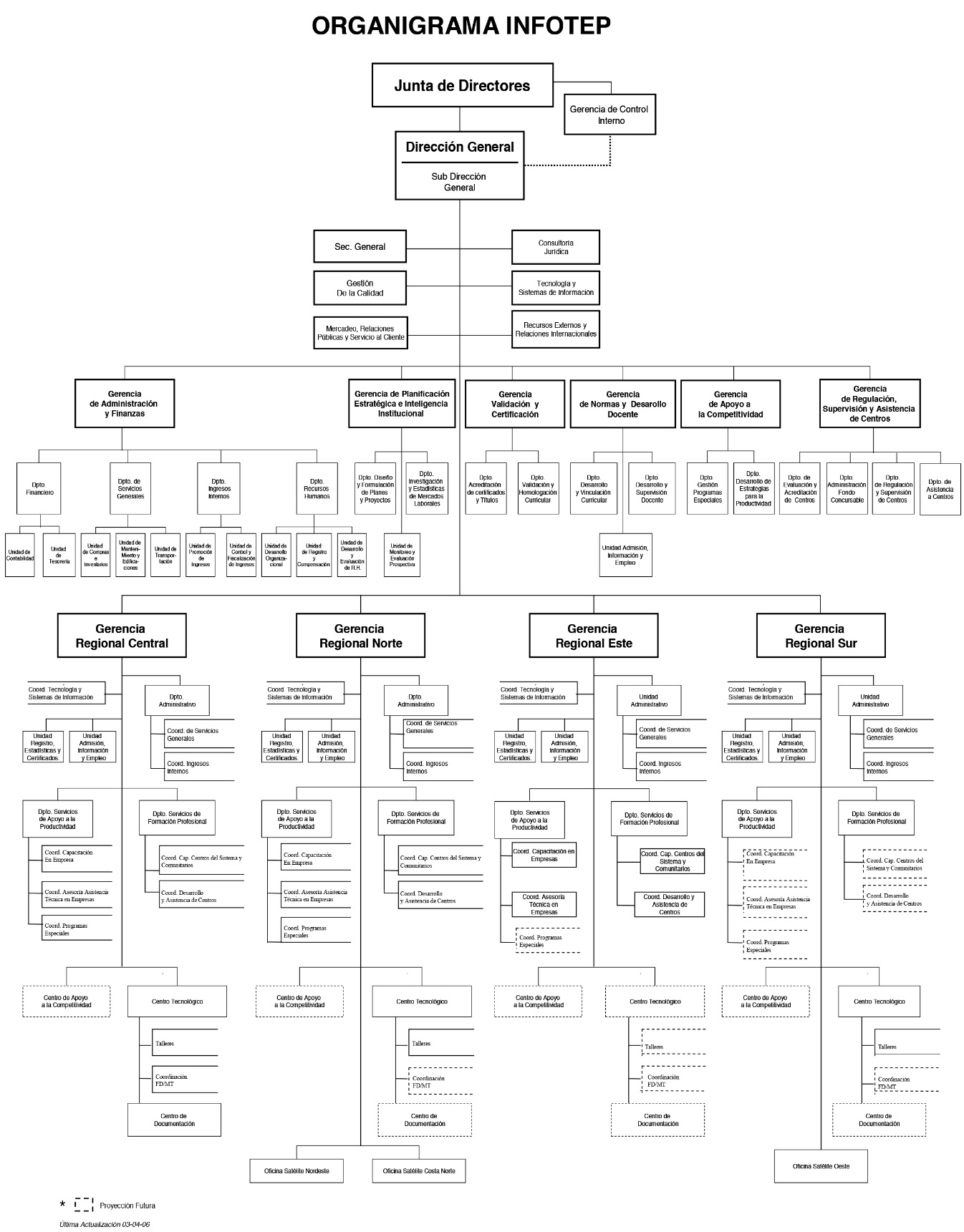 Certificación del Sistema de Gestión Bajo el Esquema de Acreditación UKAS de Inglaterra, 2017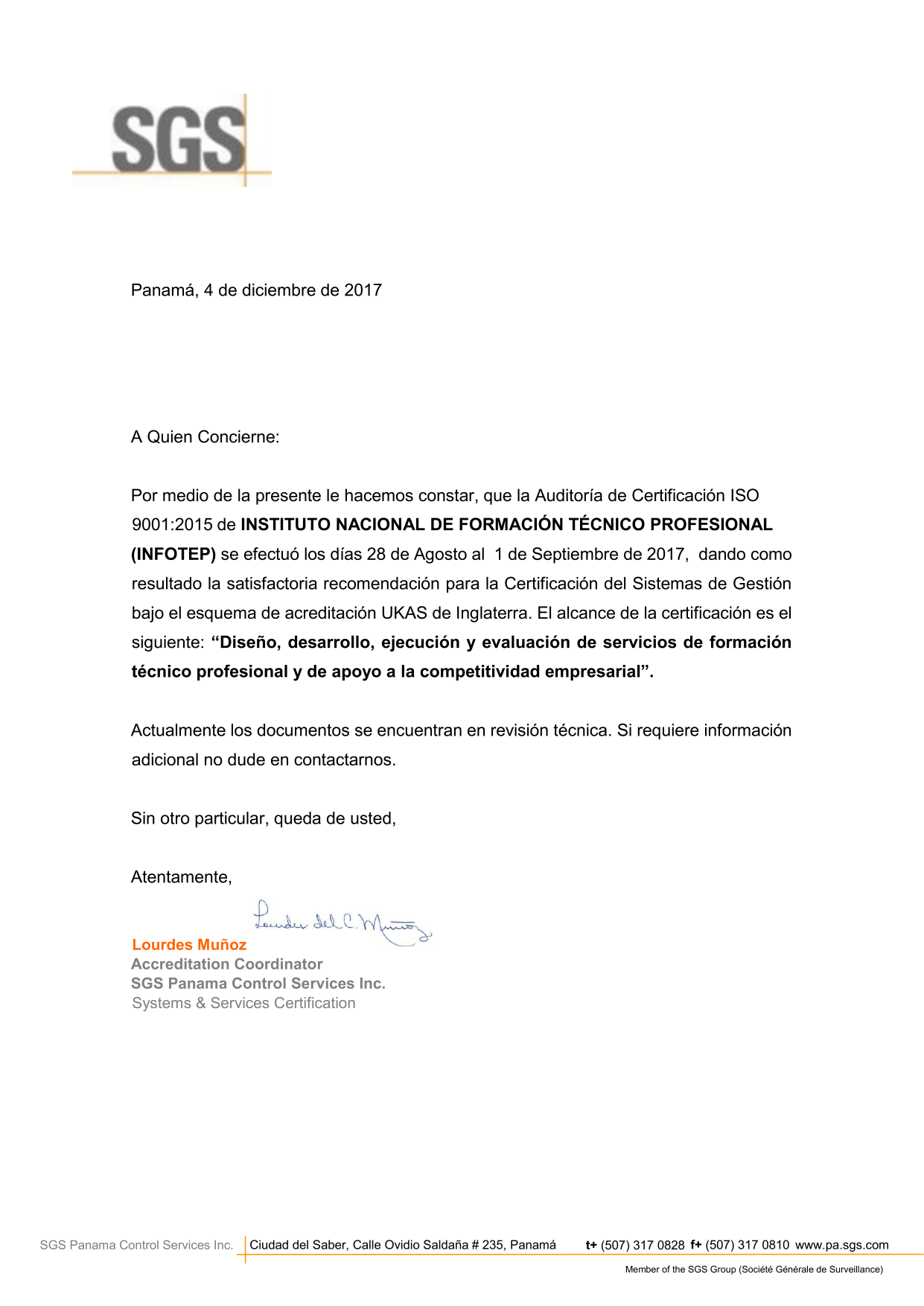 Declaración Jurada Lic. Rafael Ovalles, Director General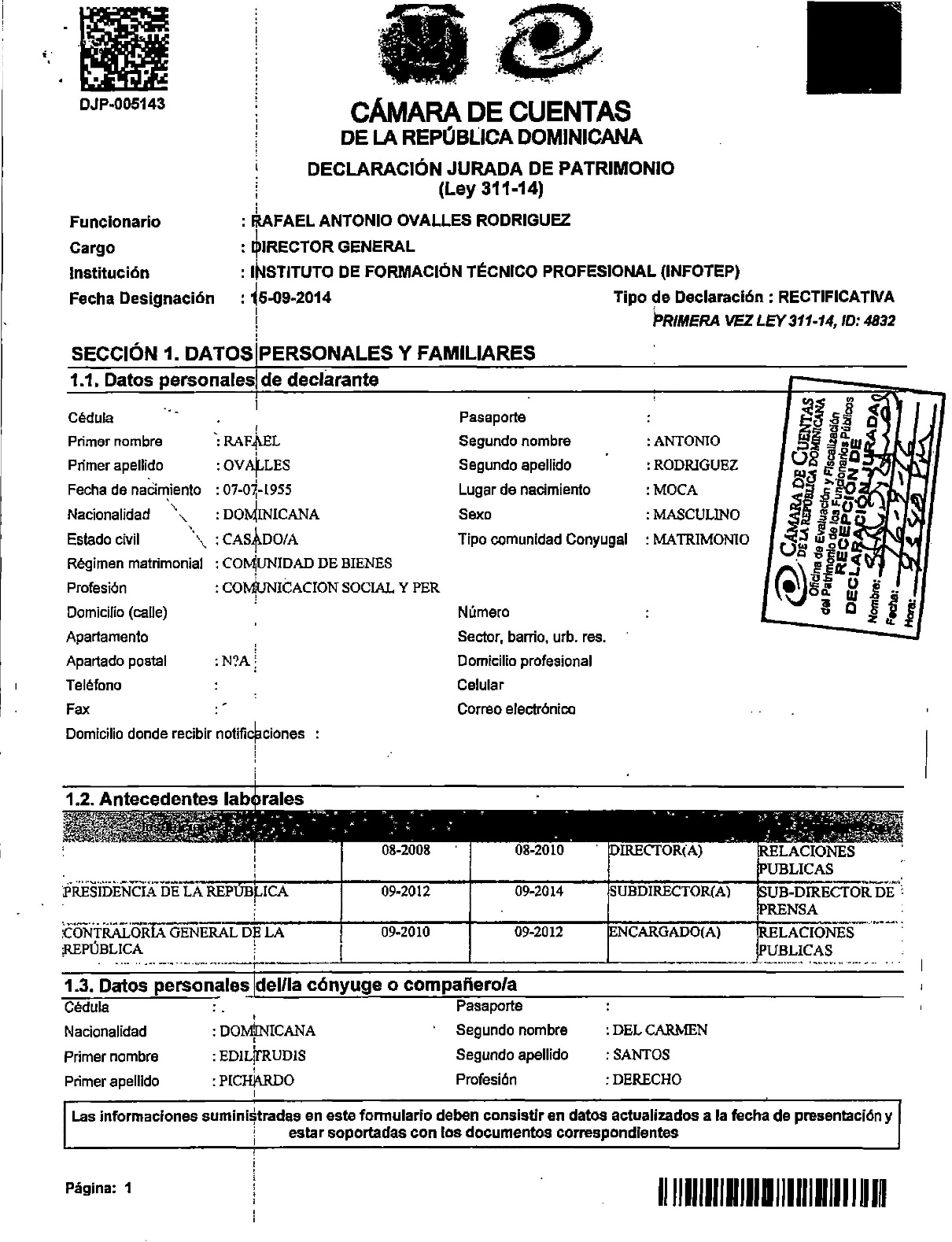 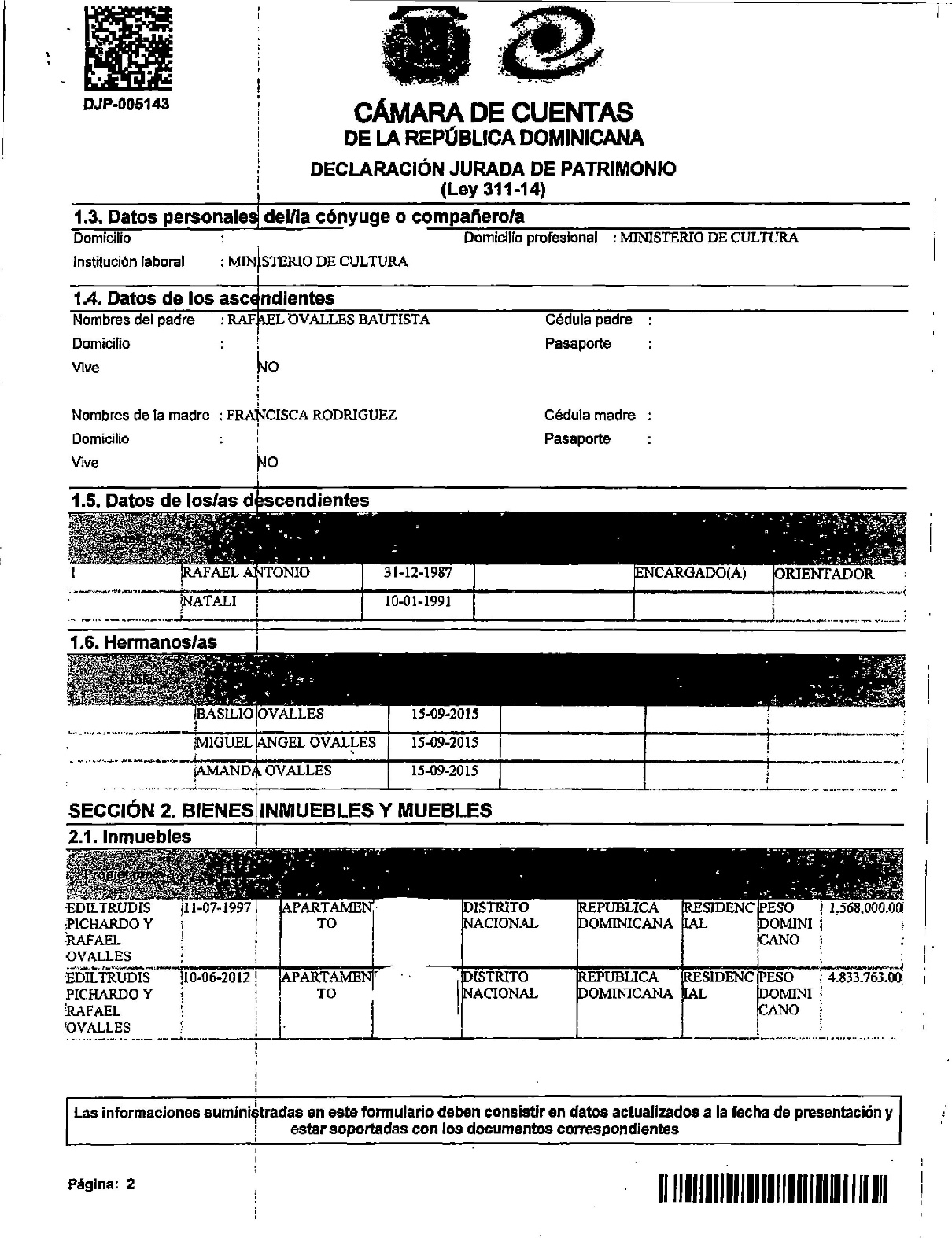 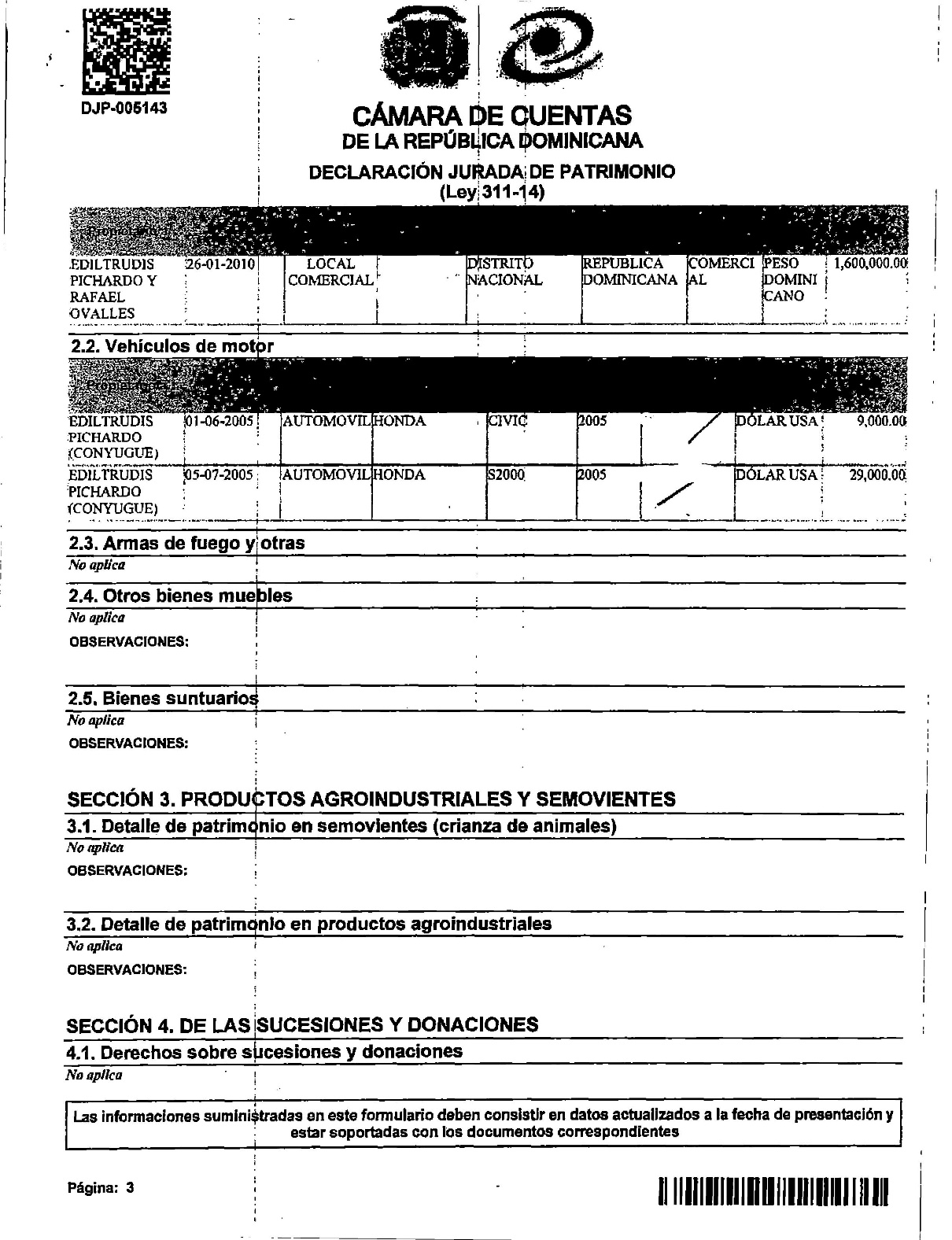 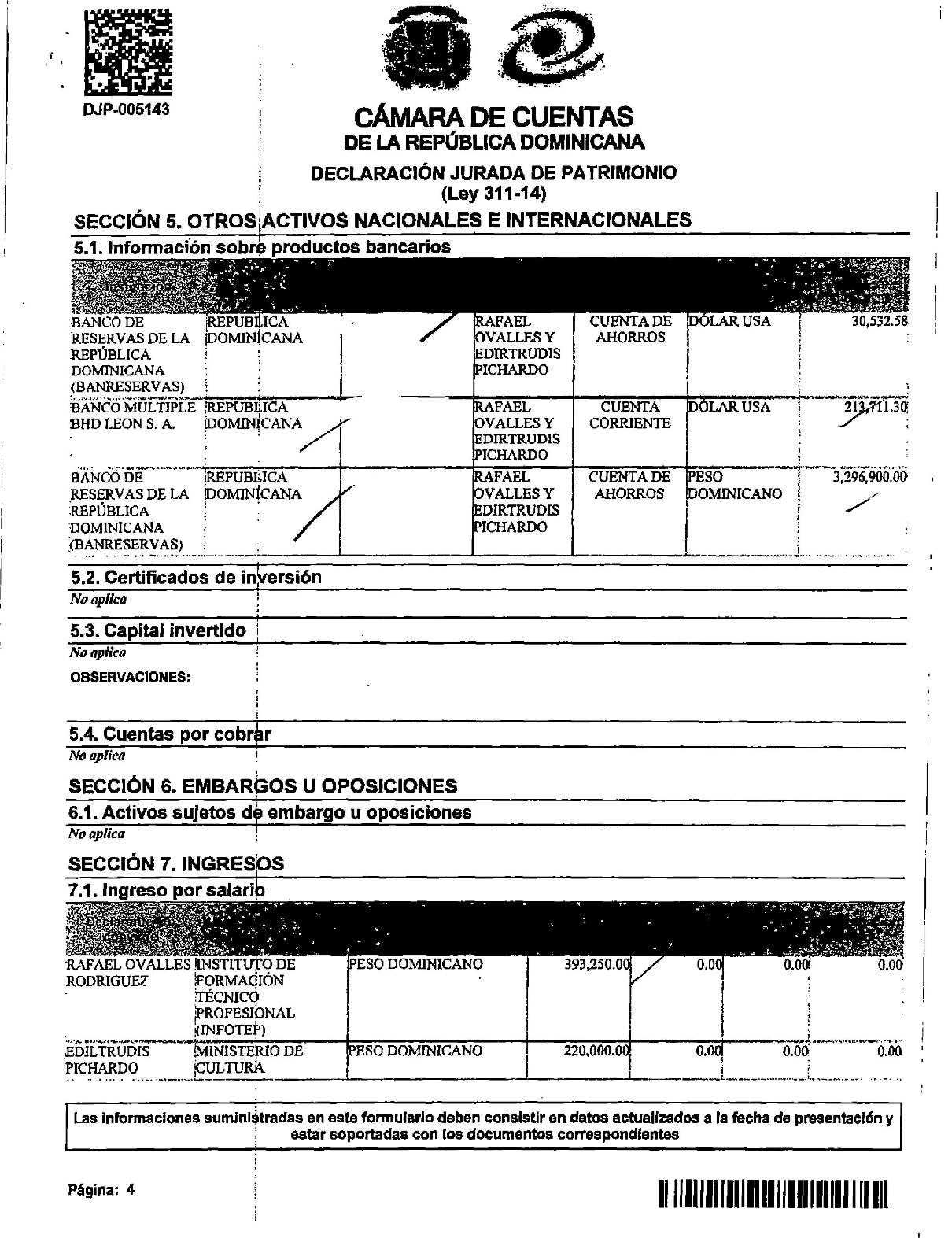 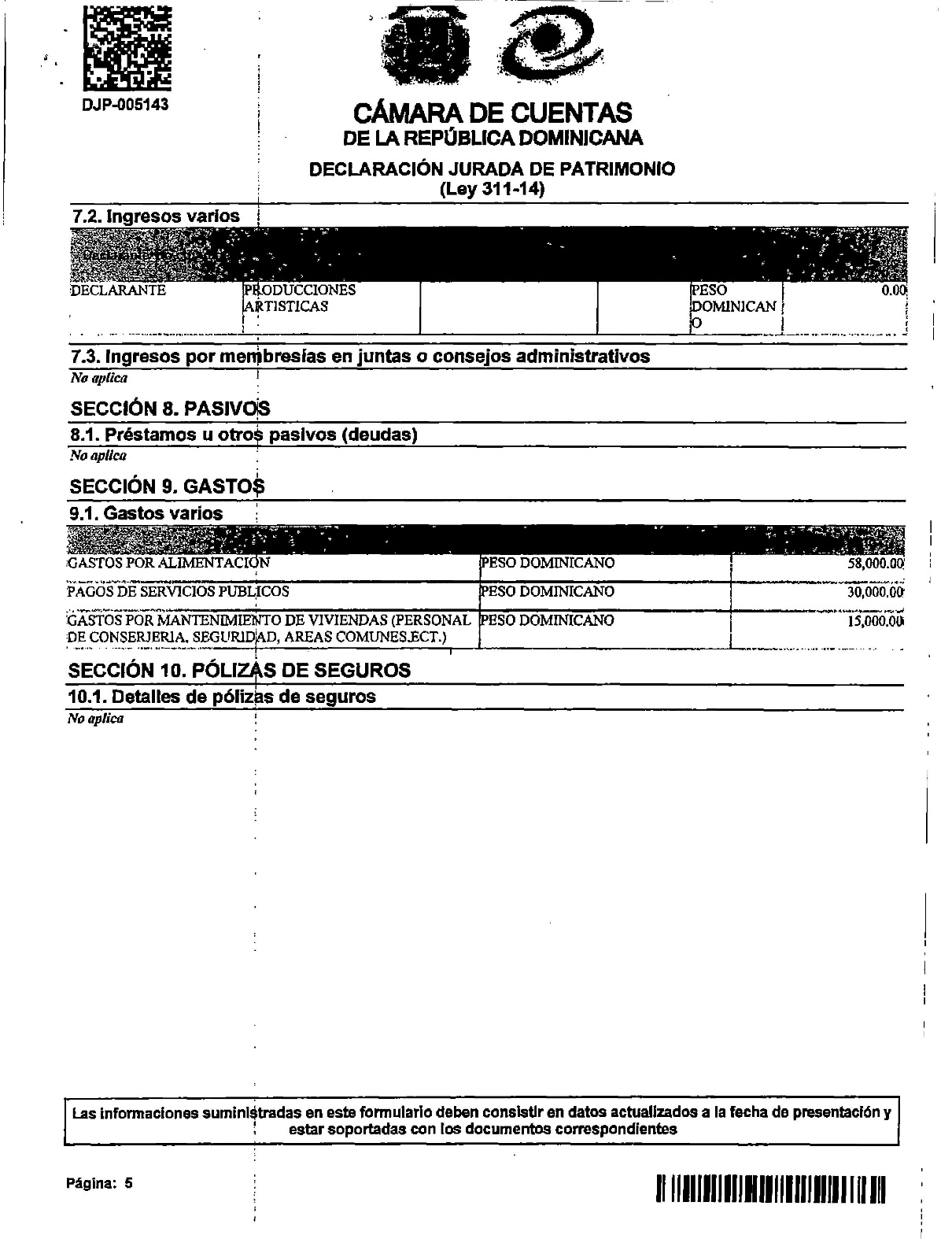 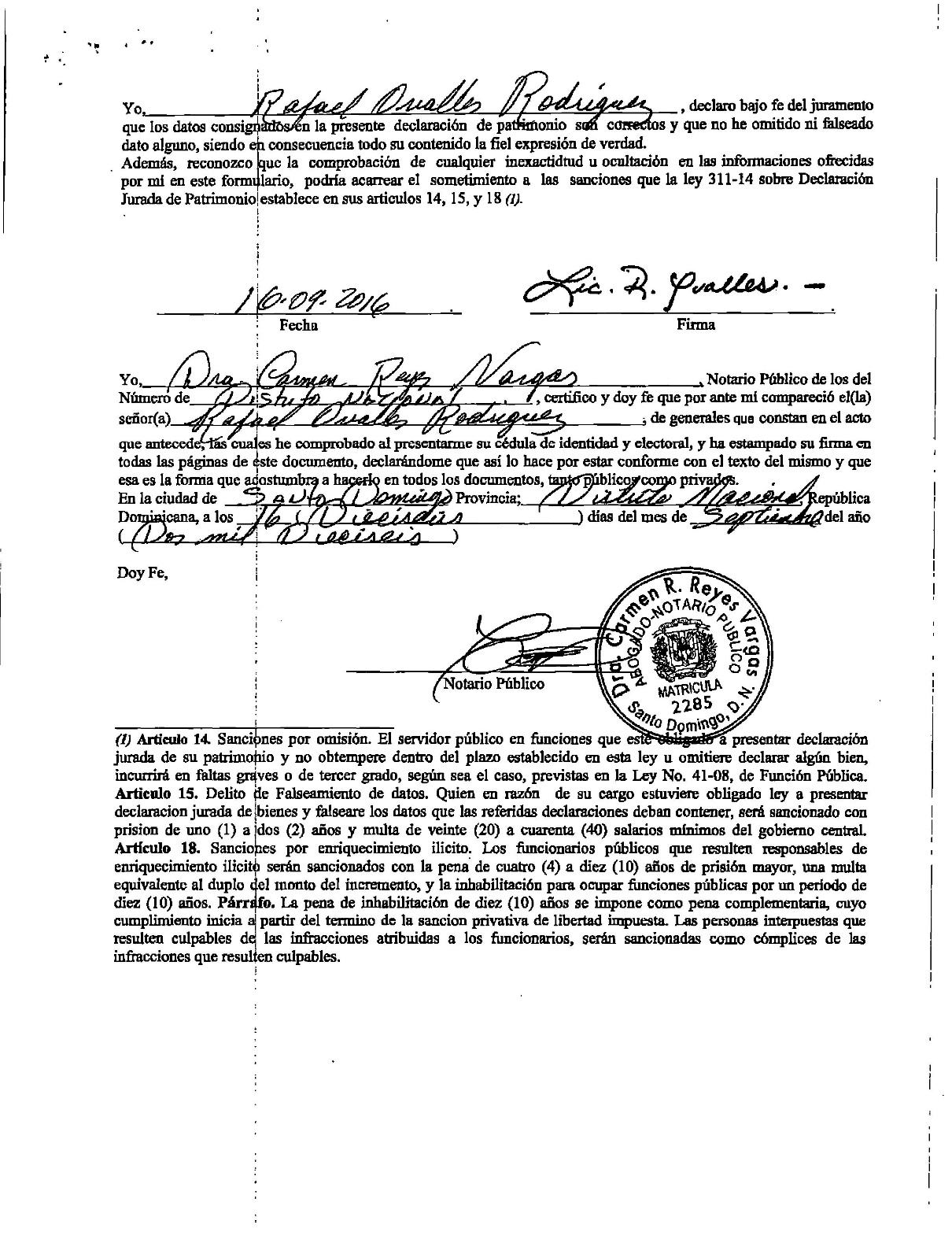 Declaración Jurada Lic. Maira Morla, Subdirectora Gral.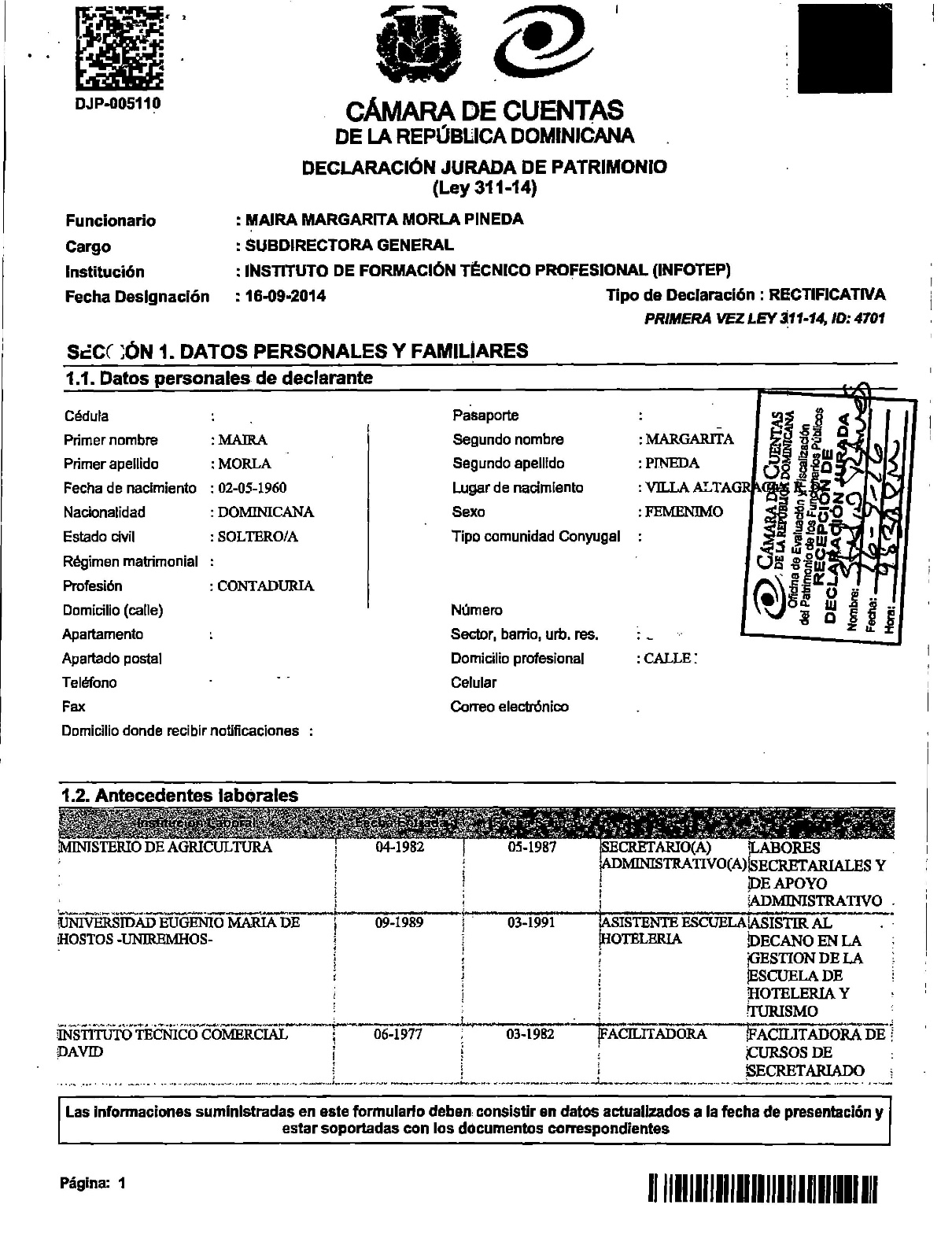 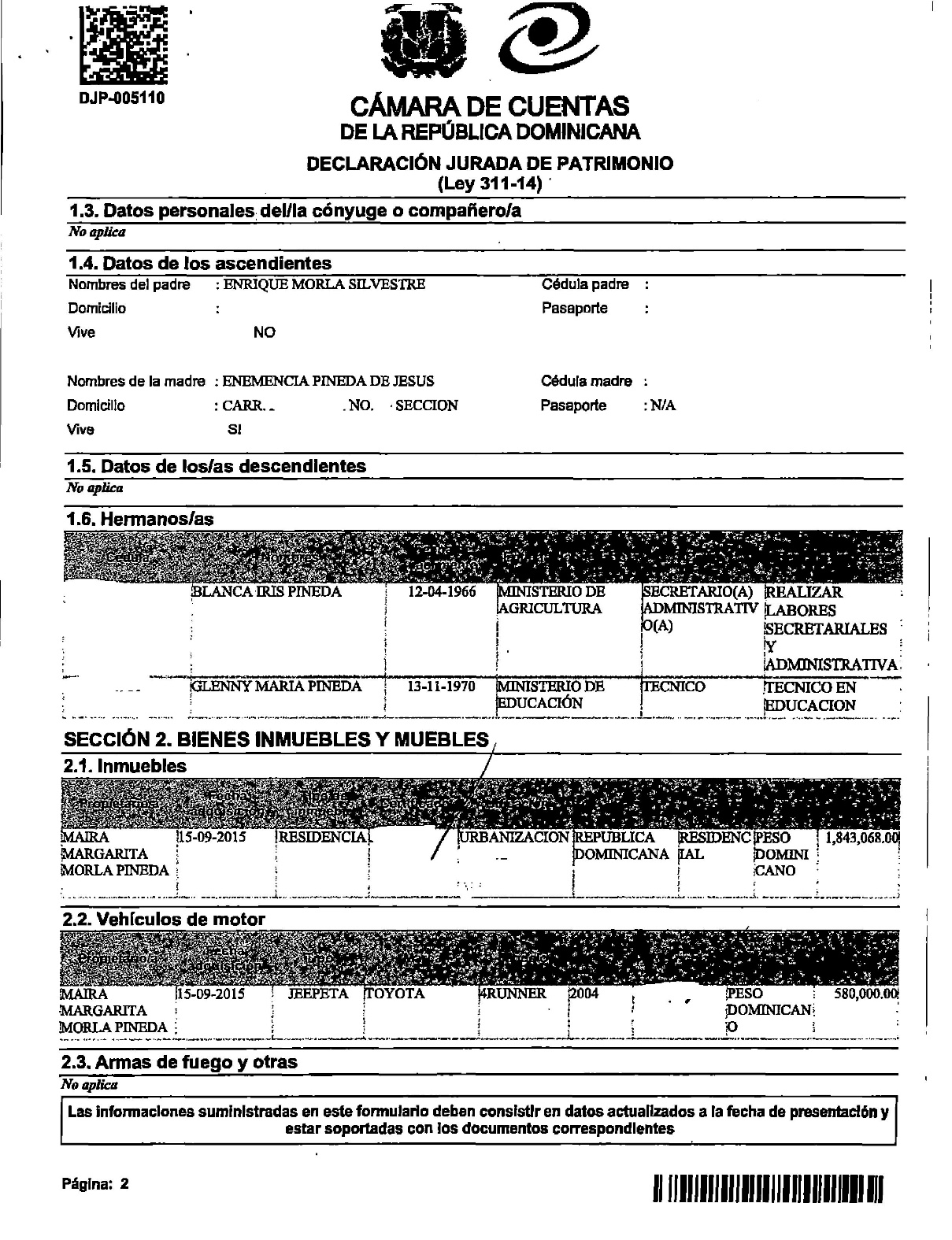 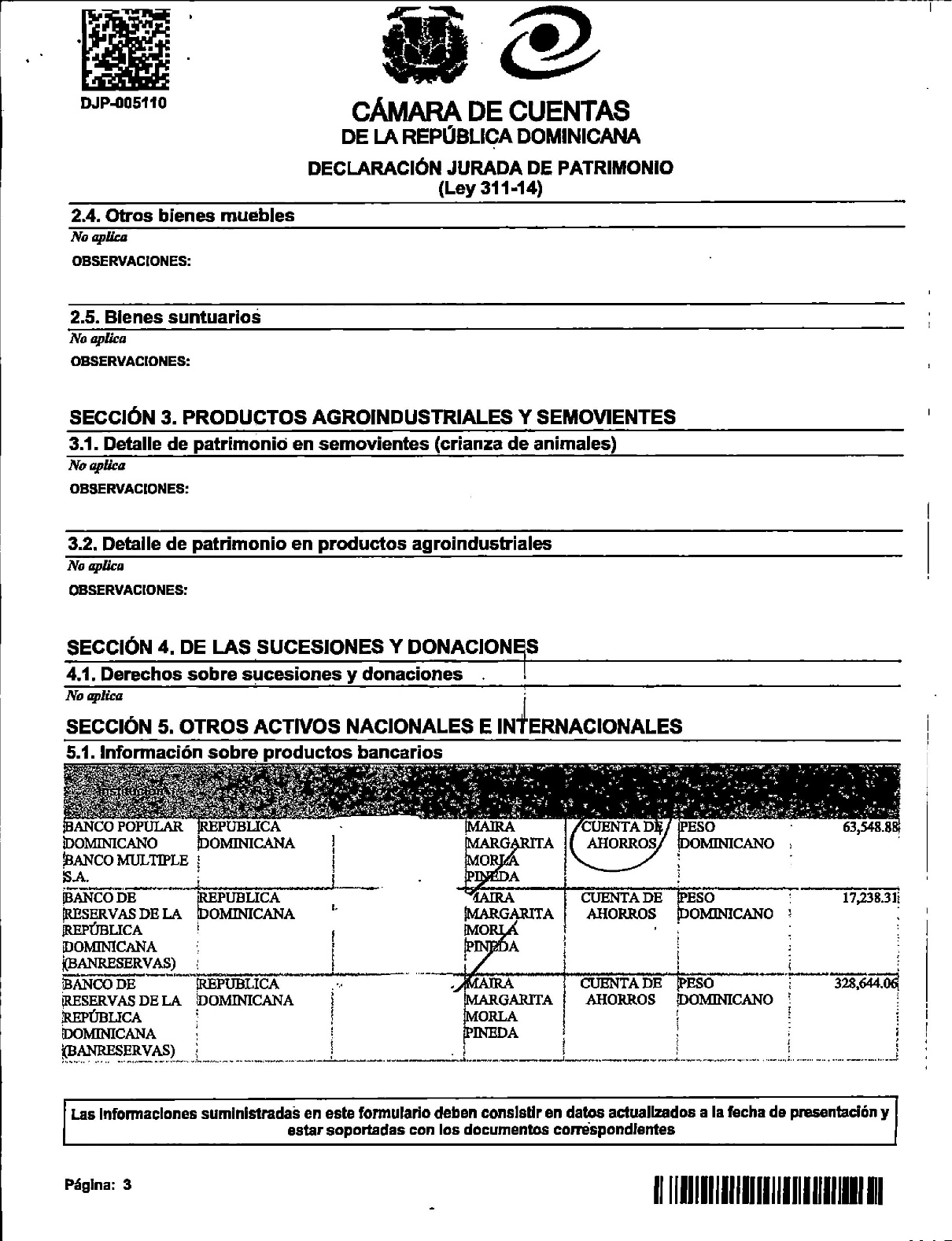 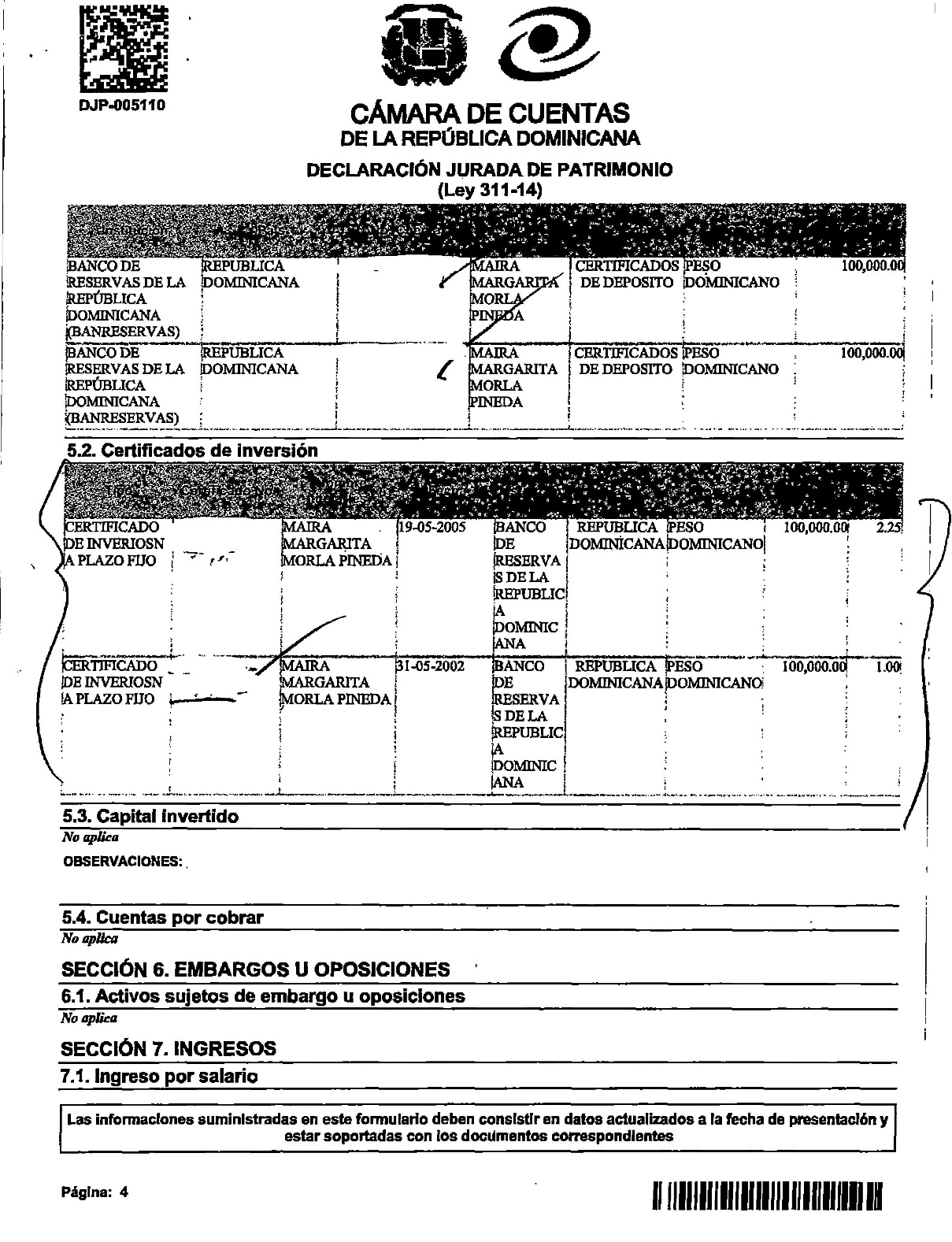 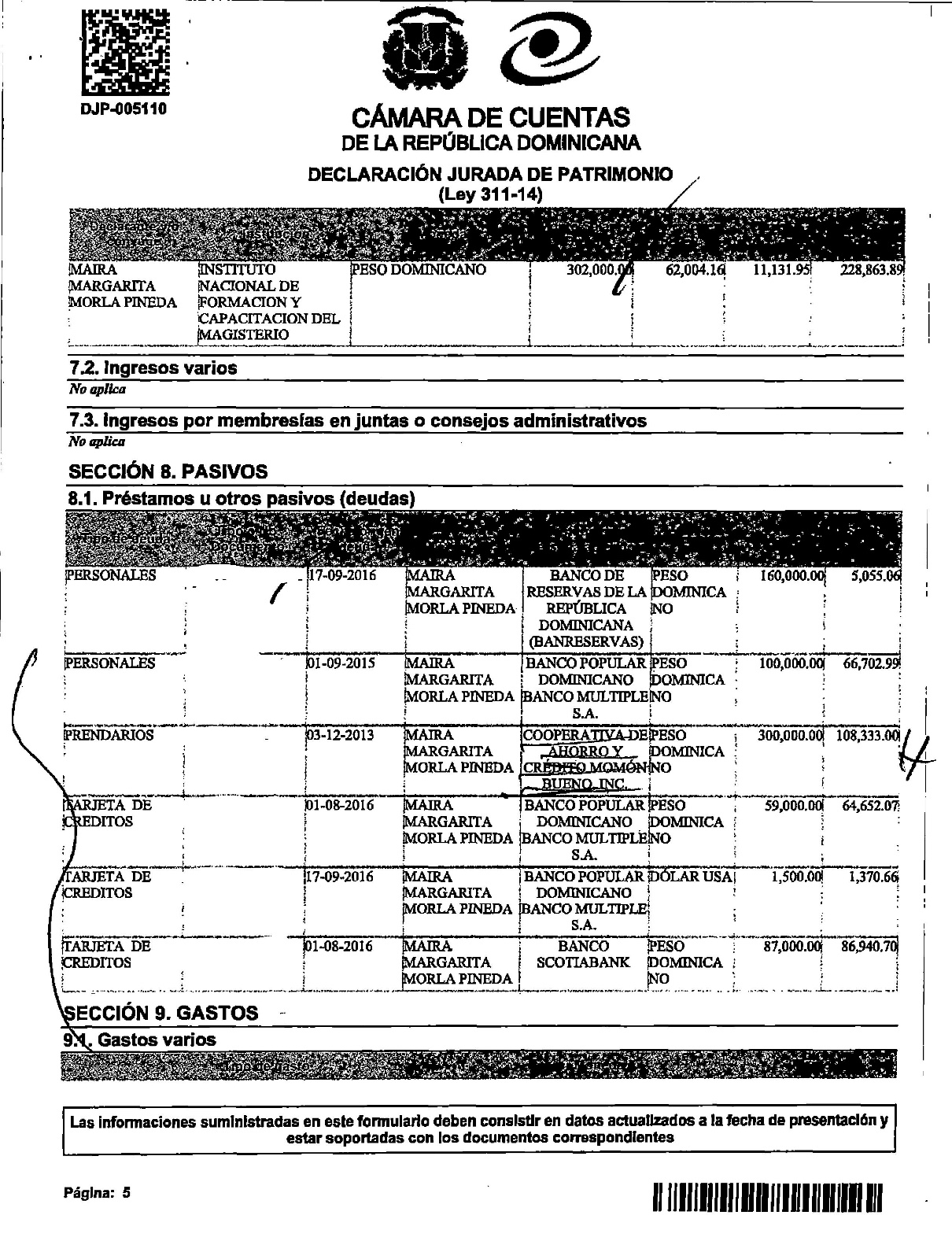 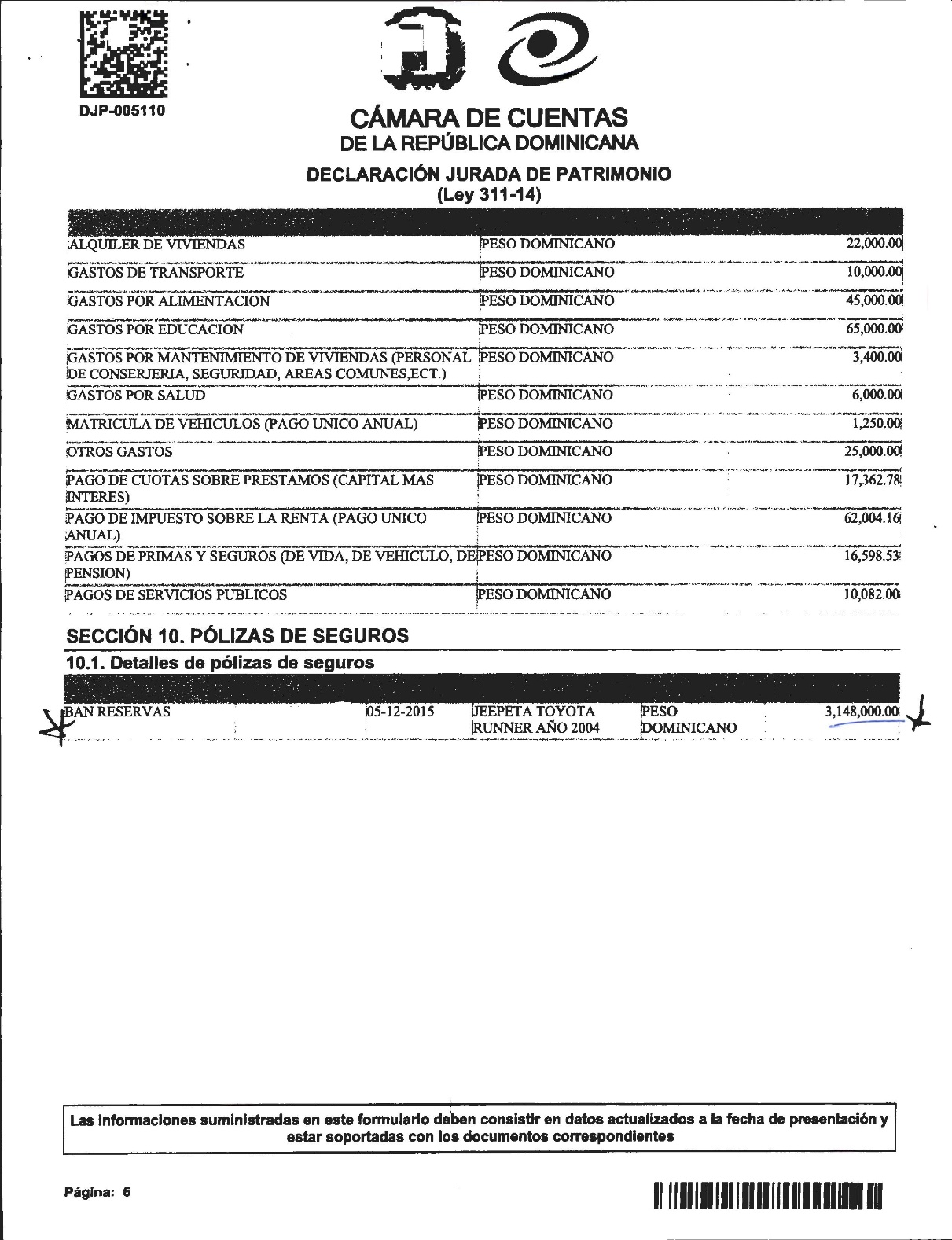 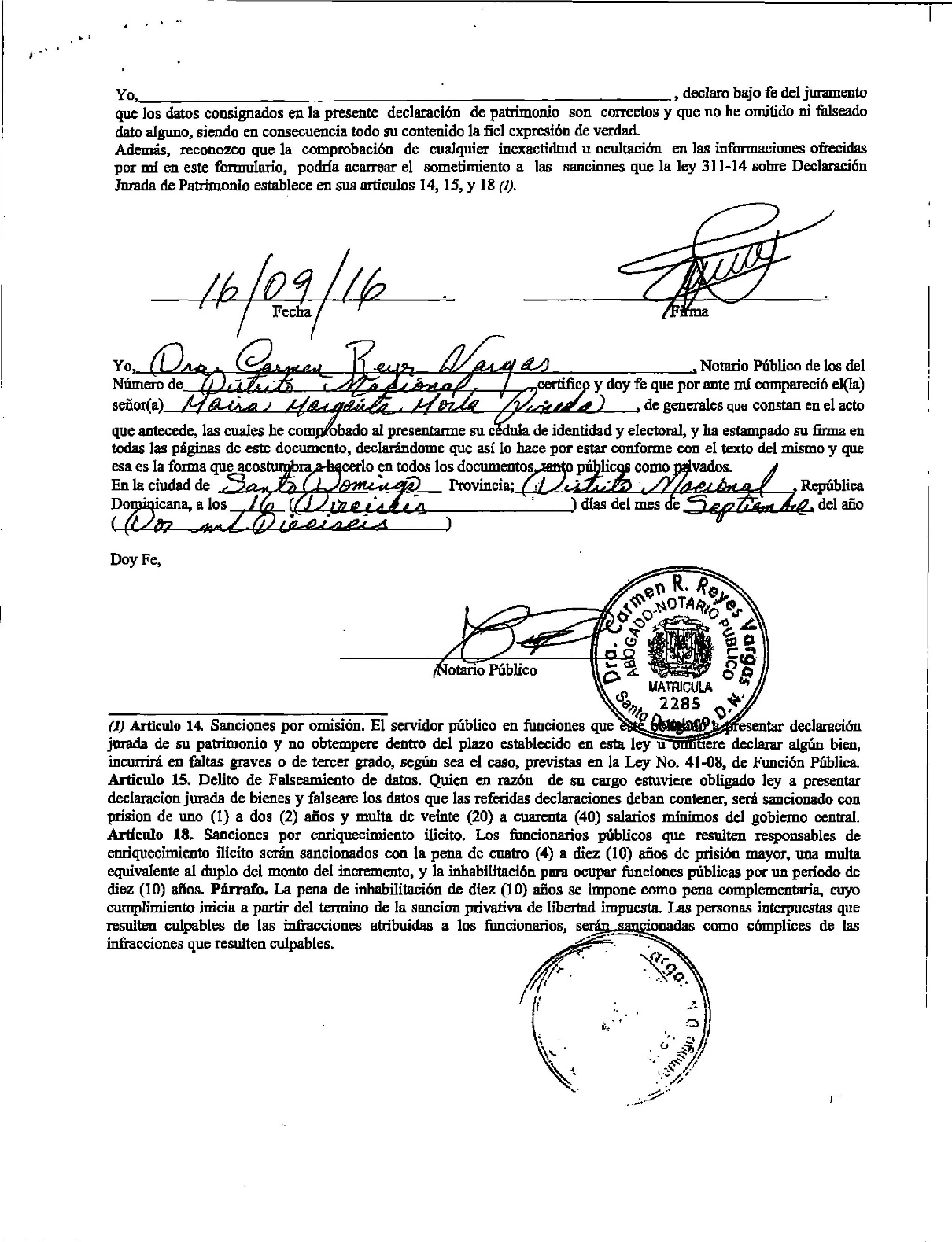 Declaración Jurada Lic. Bilma Herasme, Gerente de Administración y Finanzas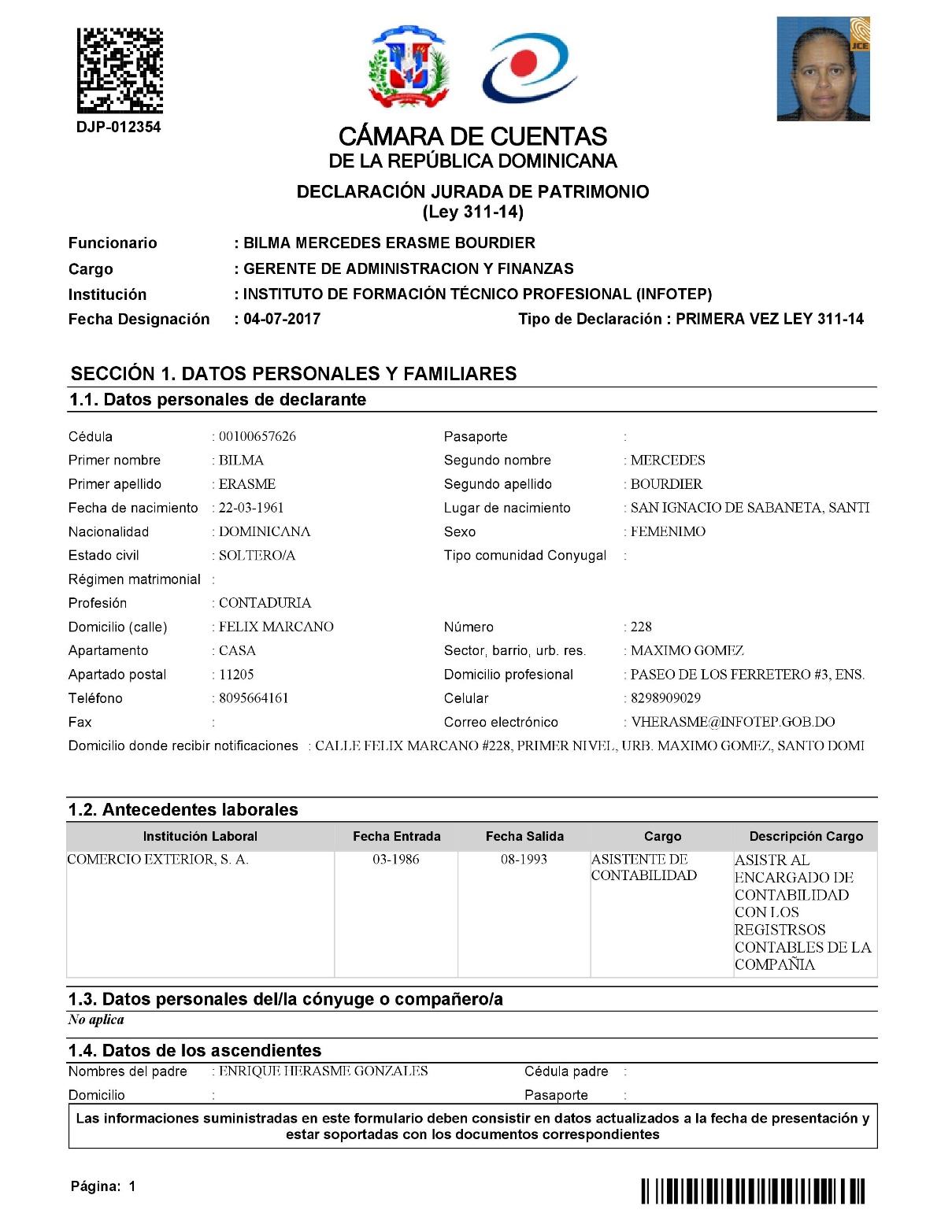 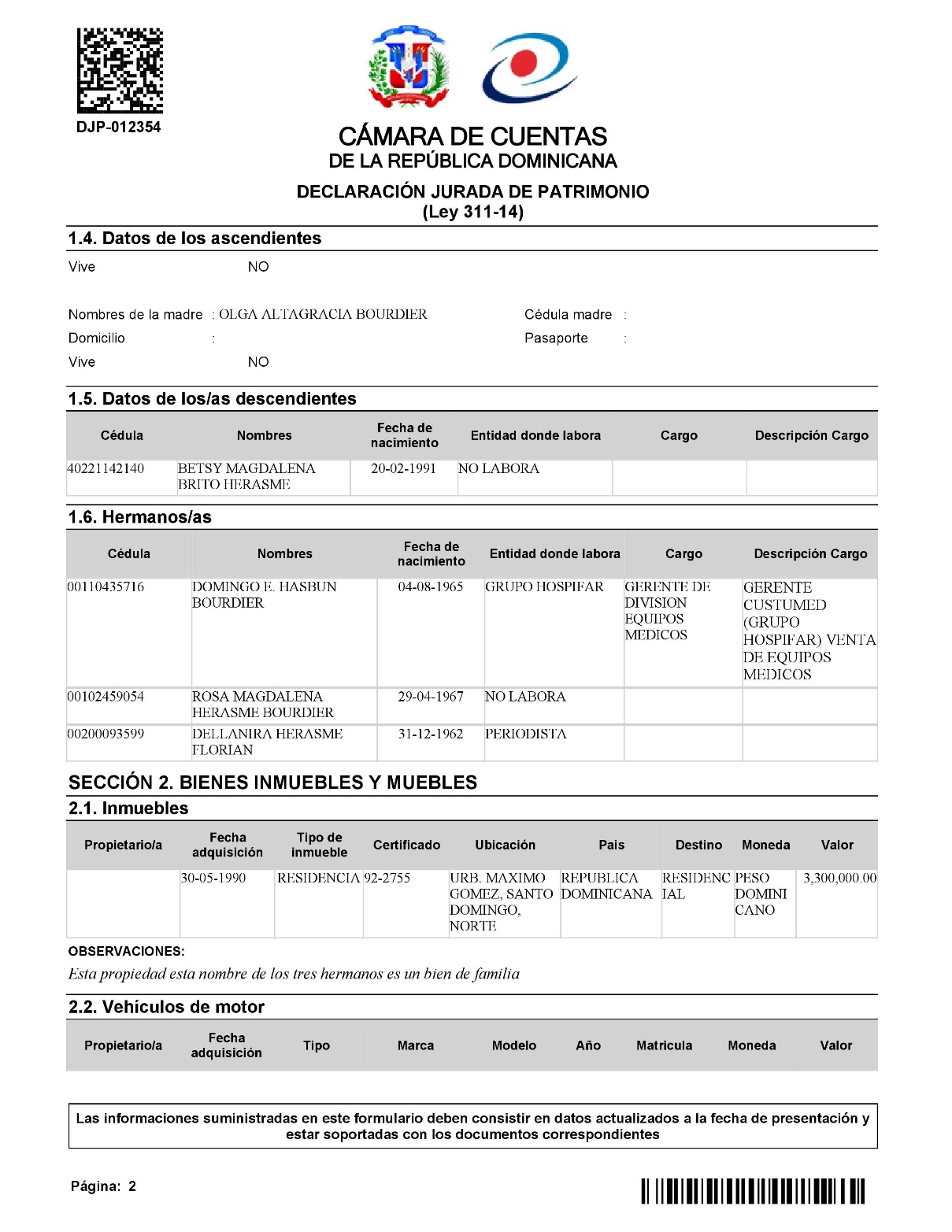 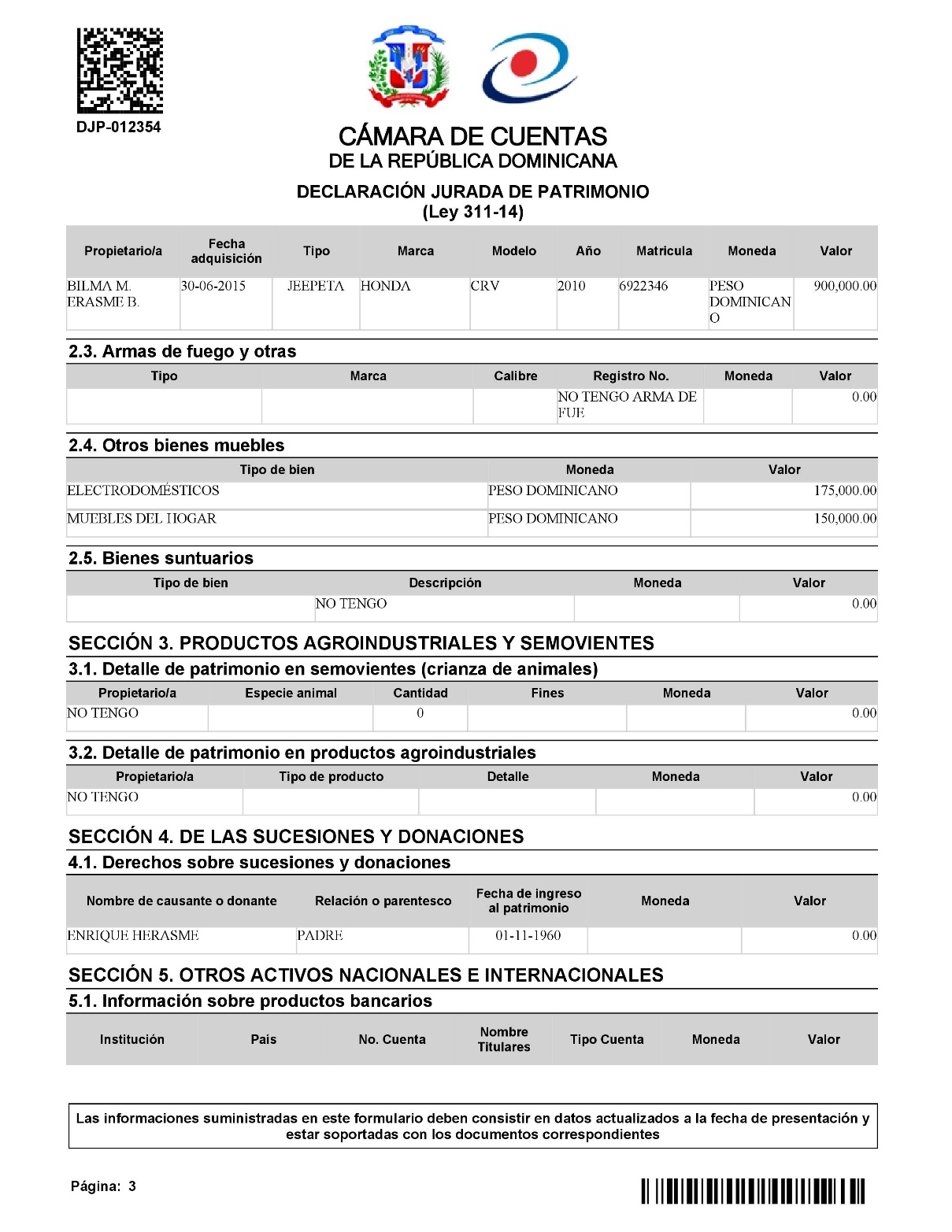 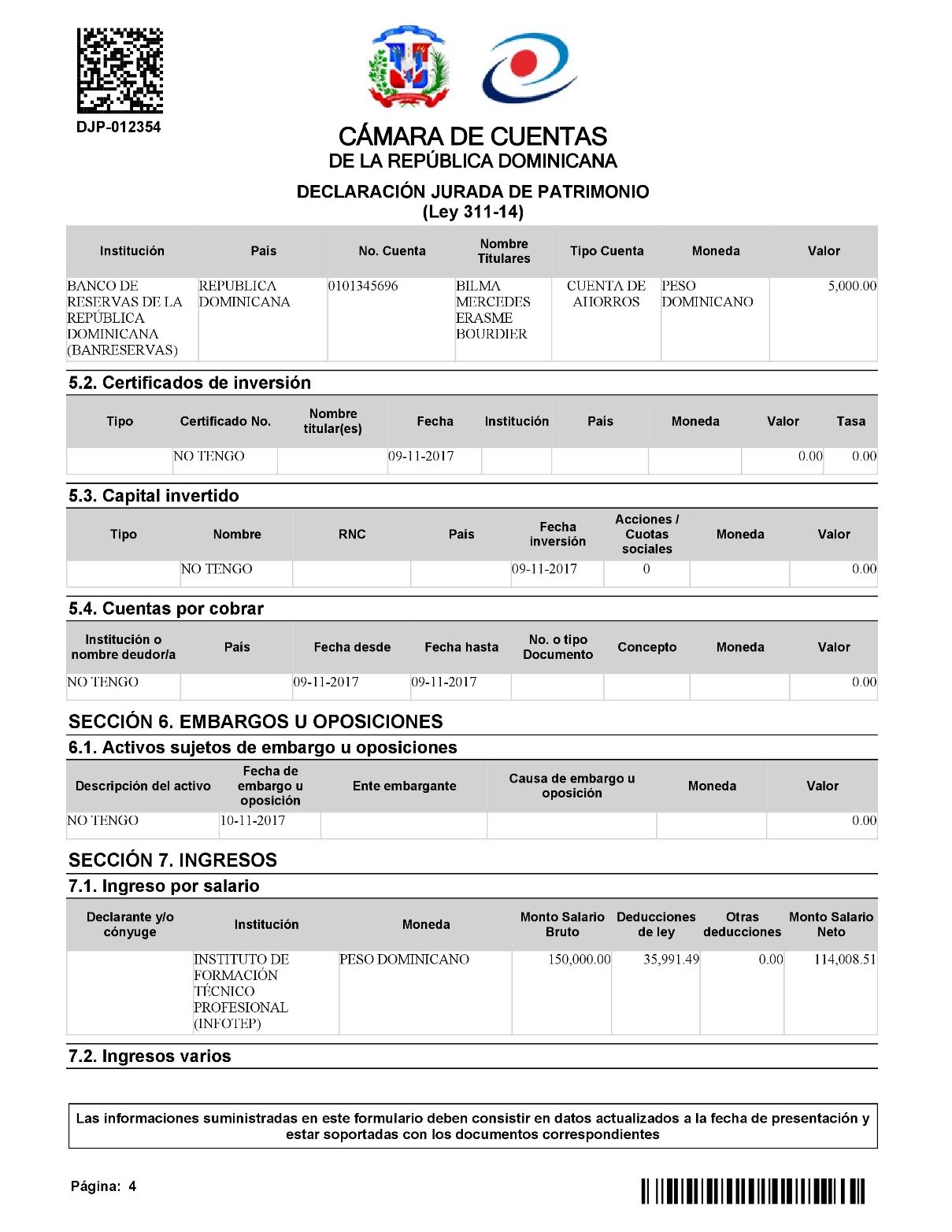 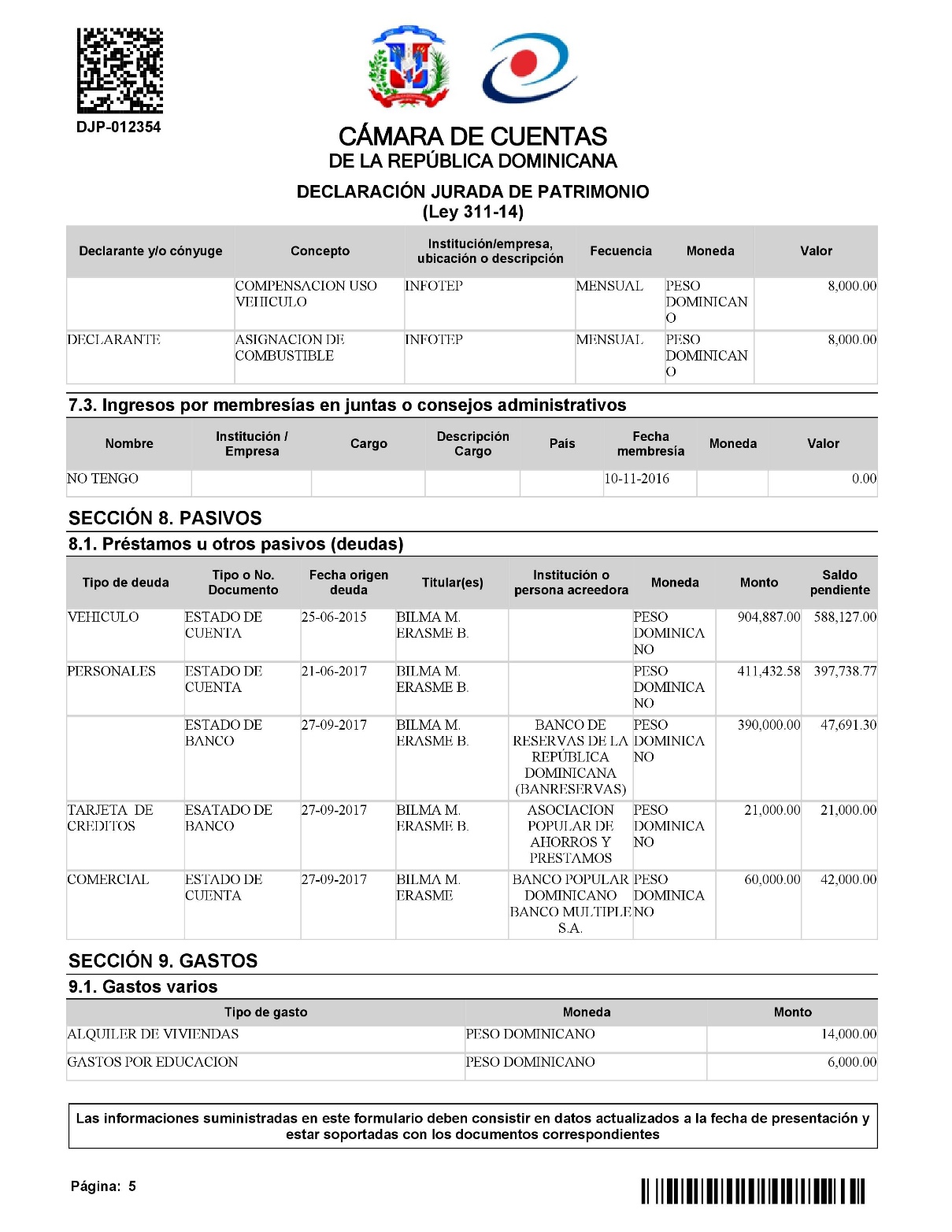 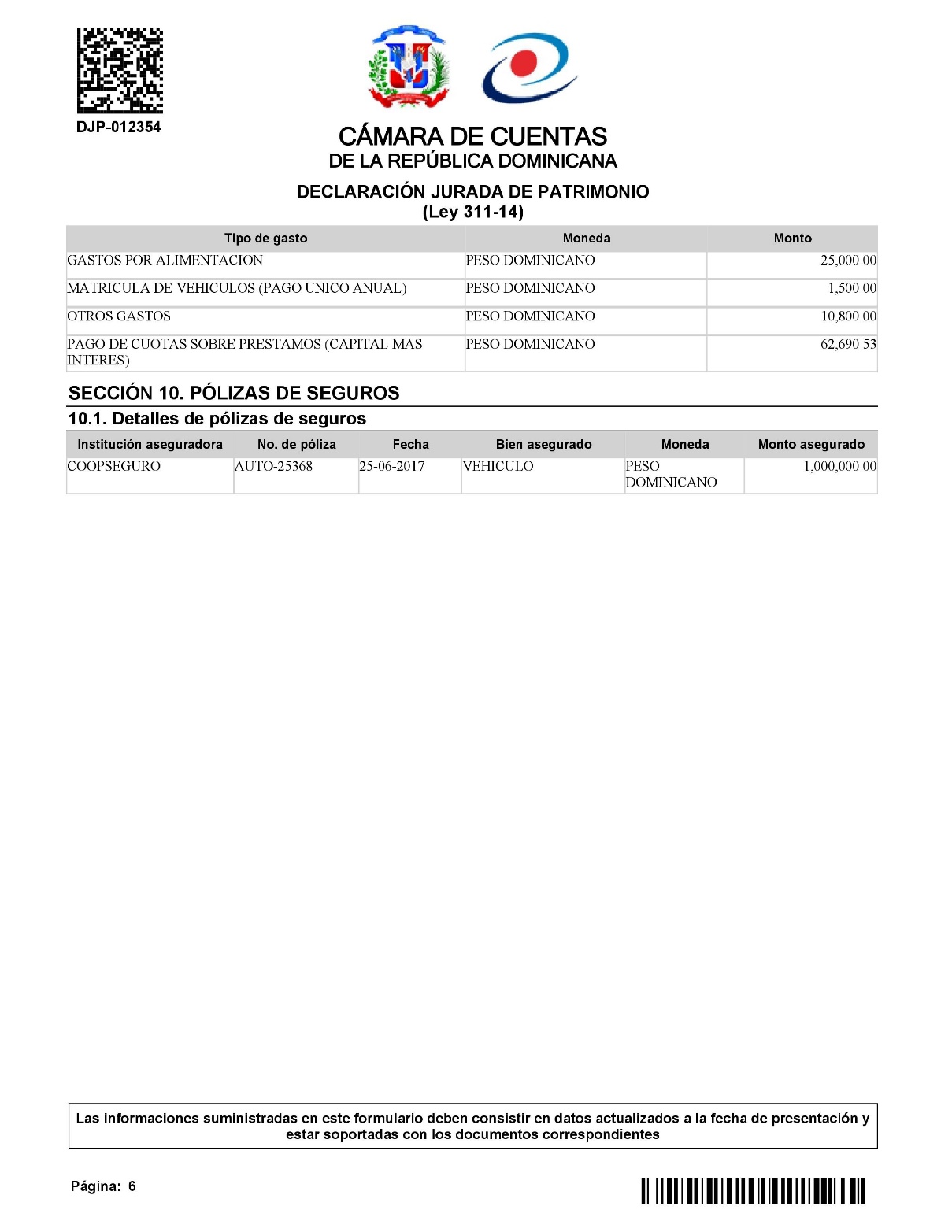 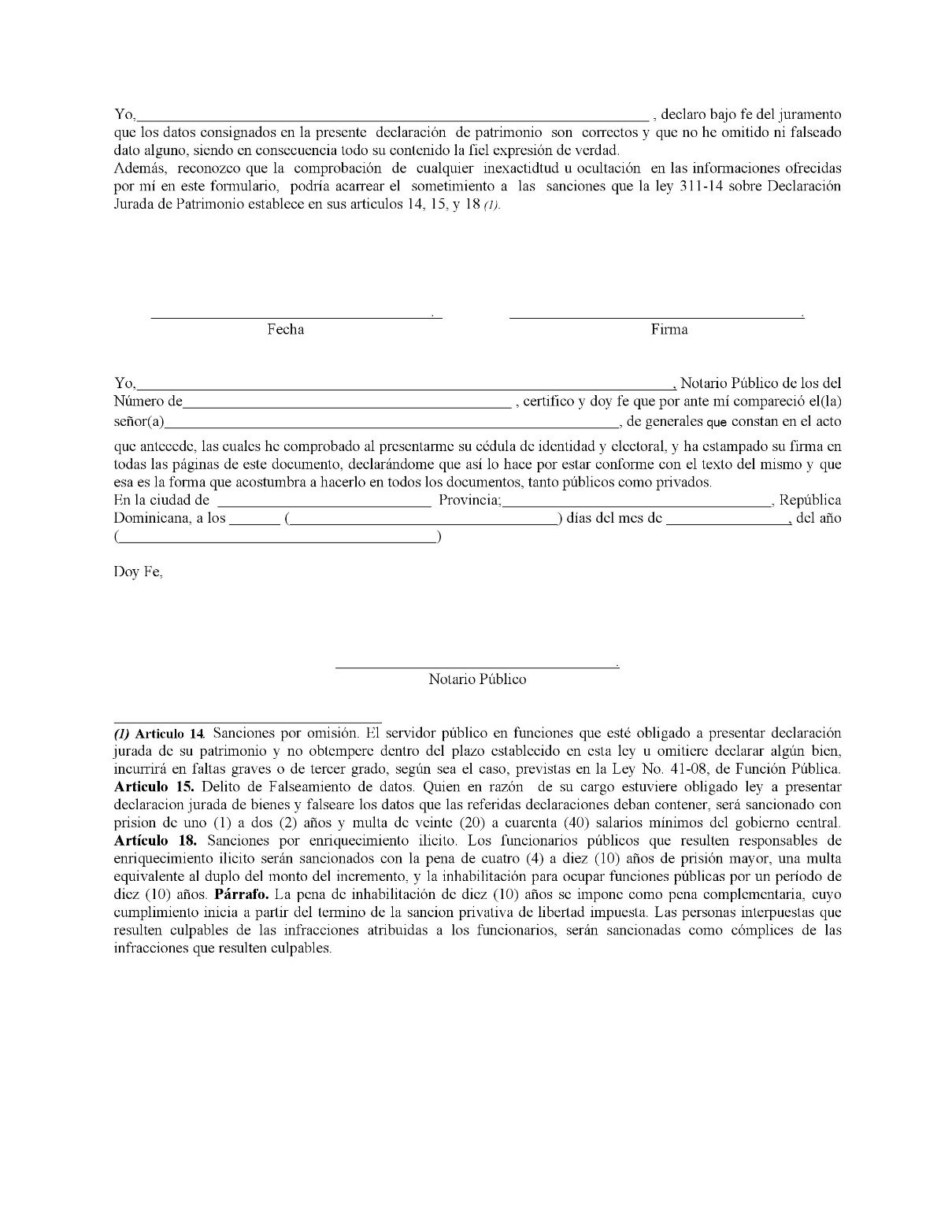 Declaración Jurada Victoria Fernández, Encargada Unidad Compras e Inventario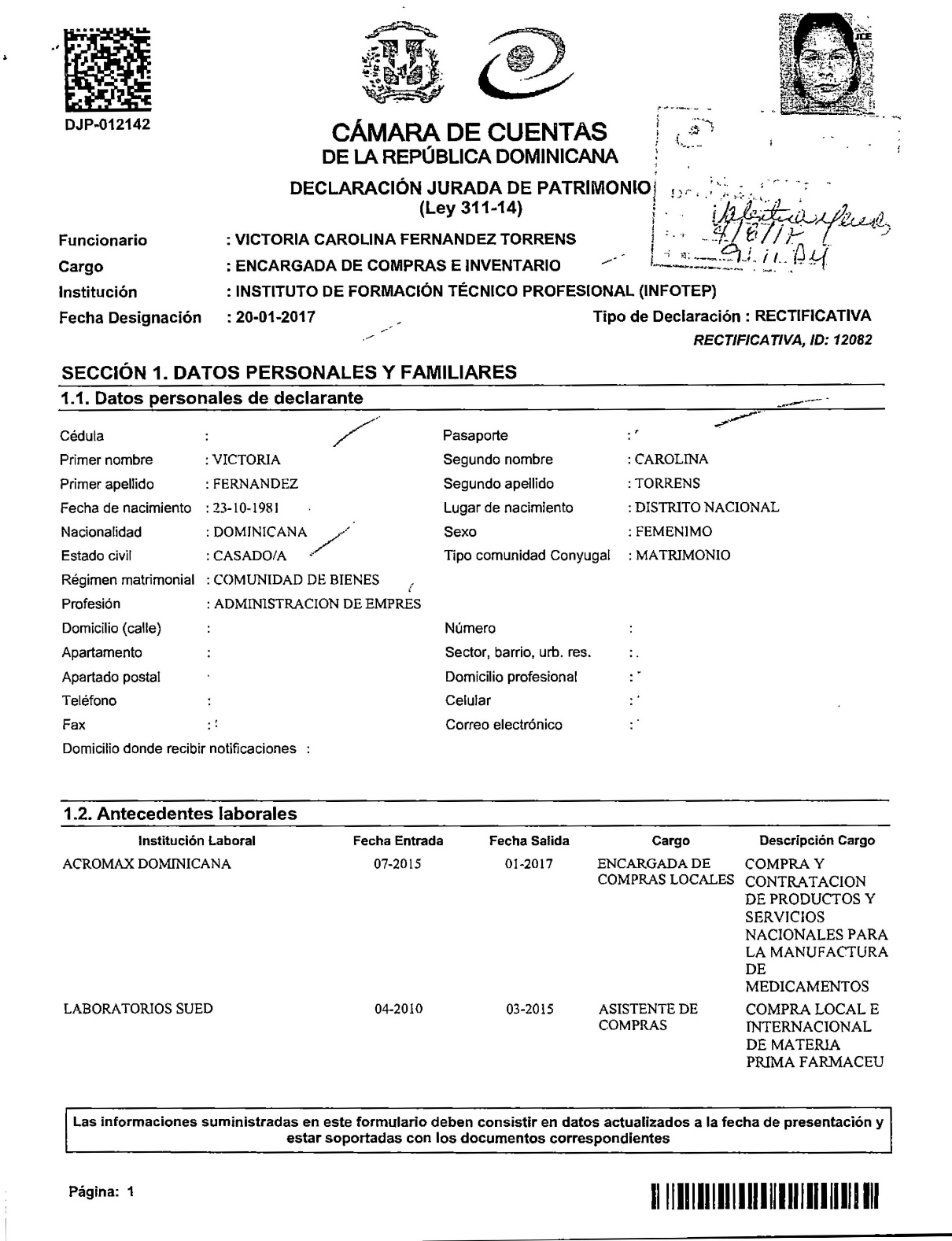 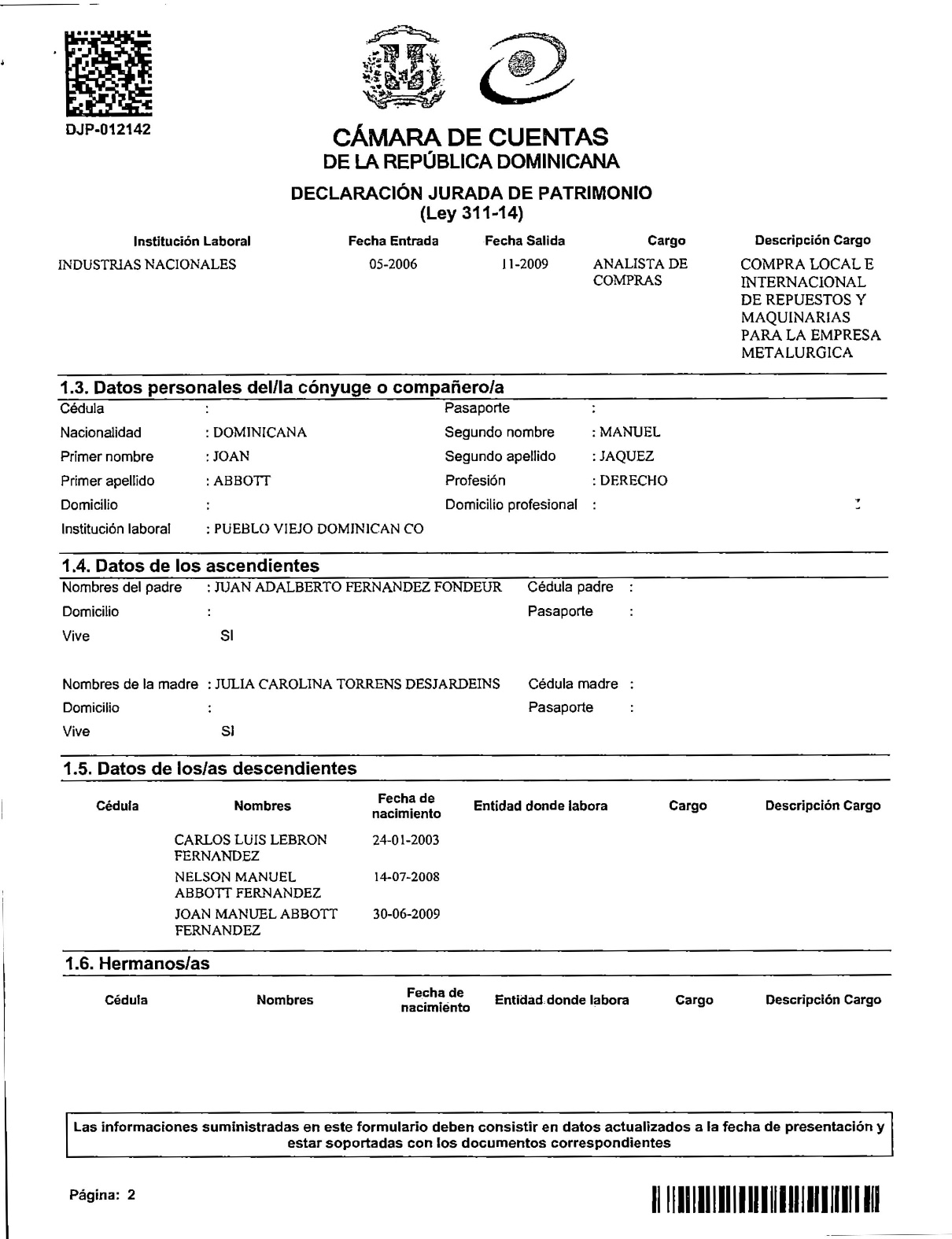 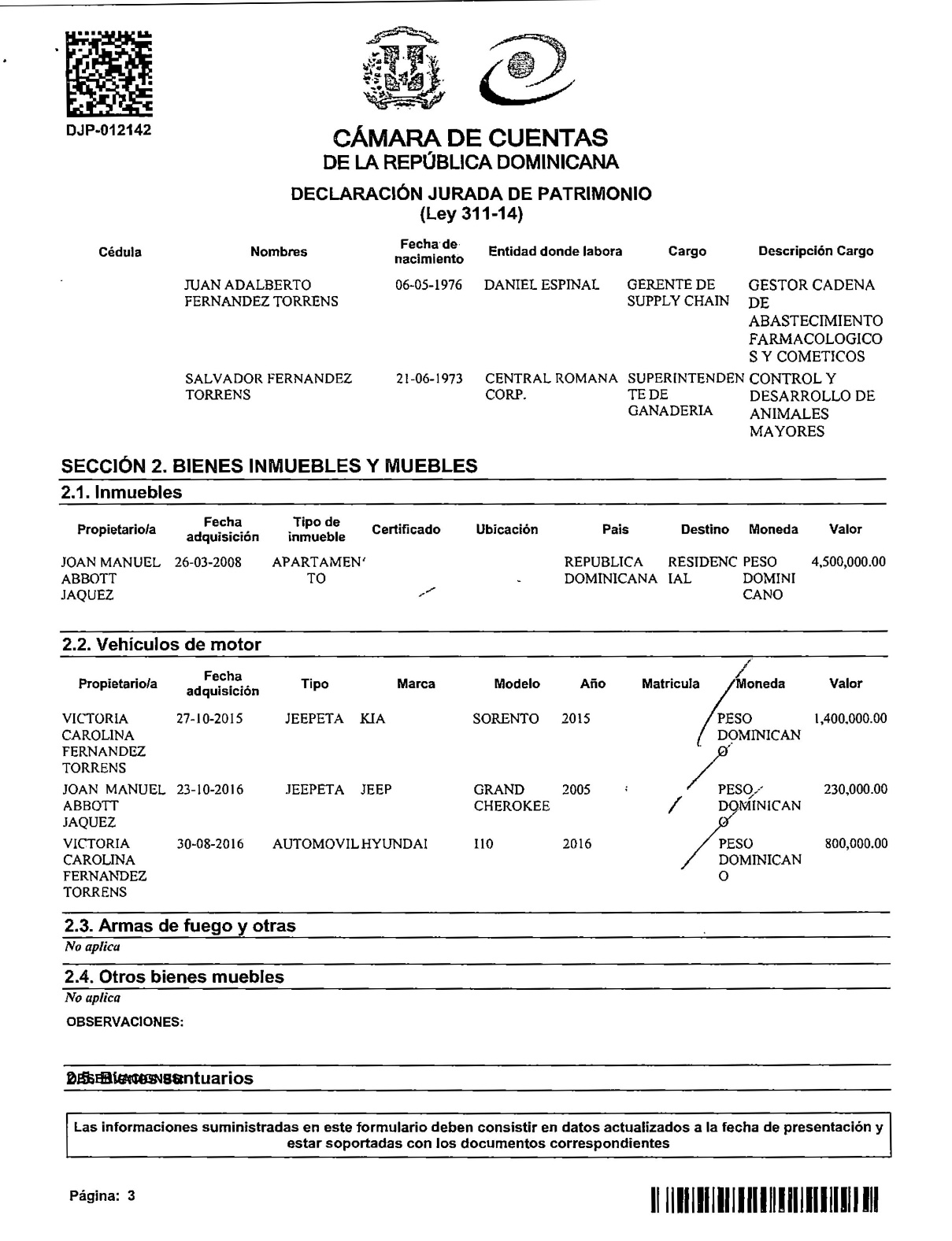 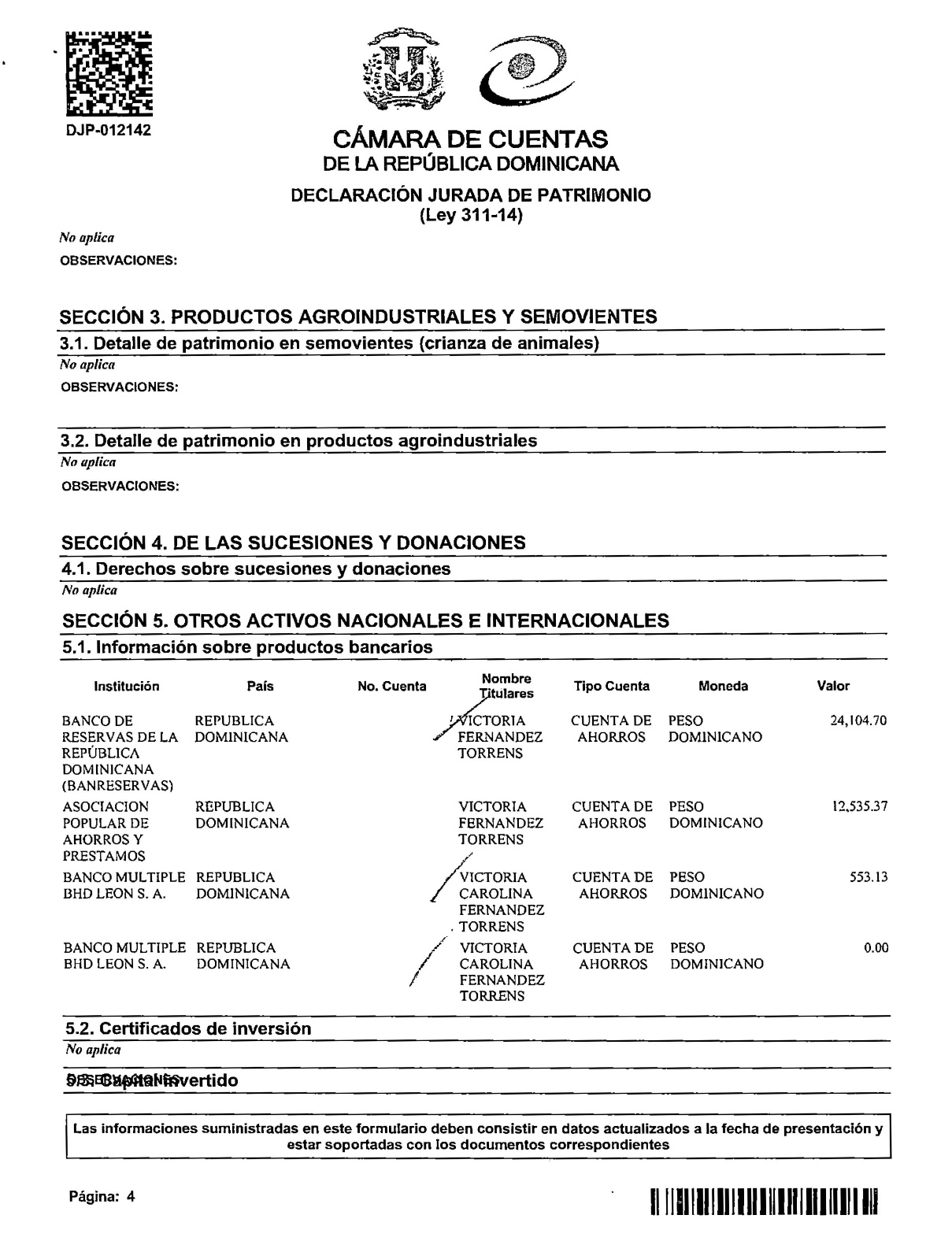 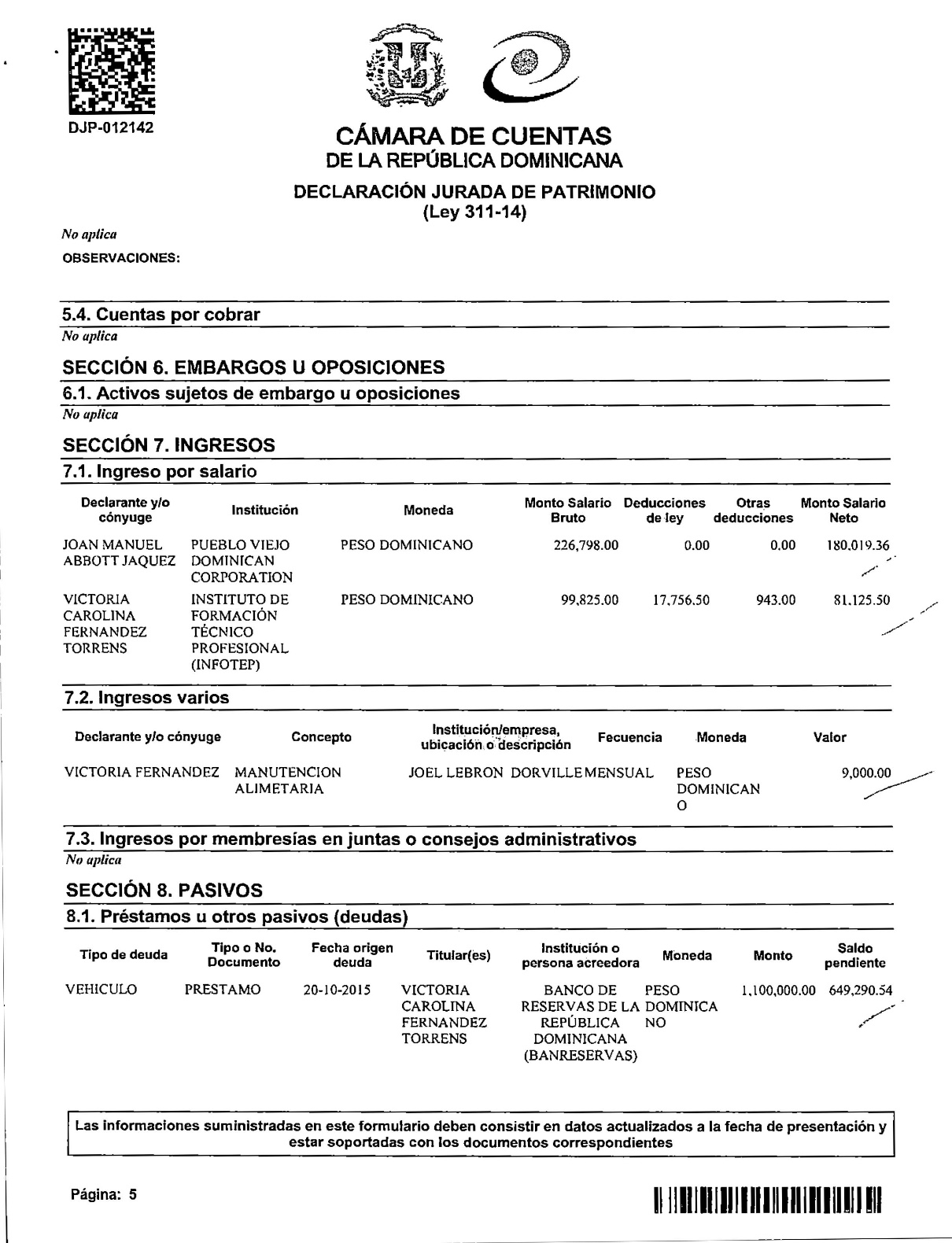 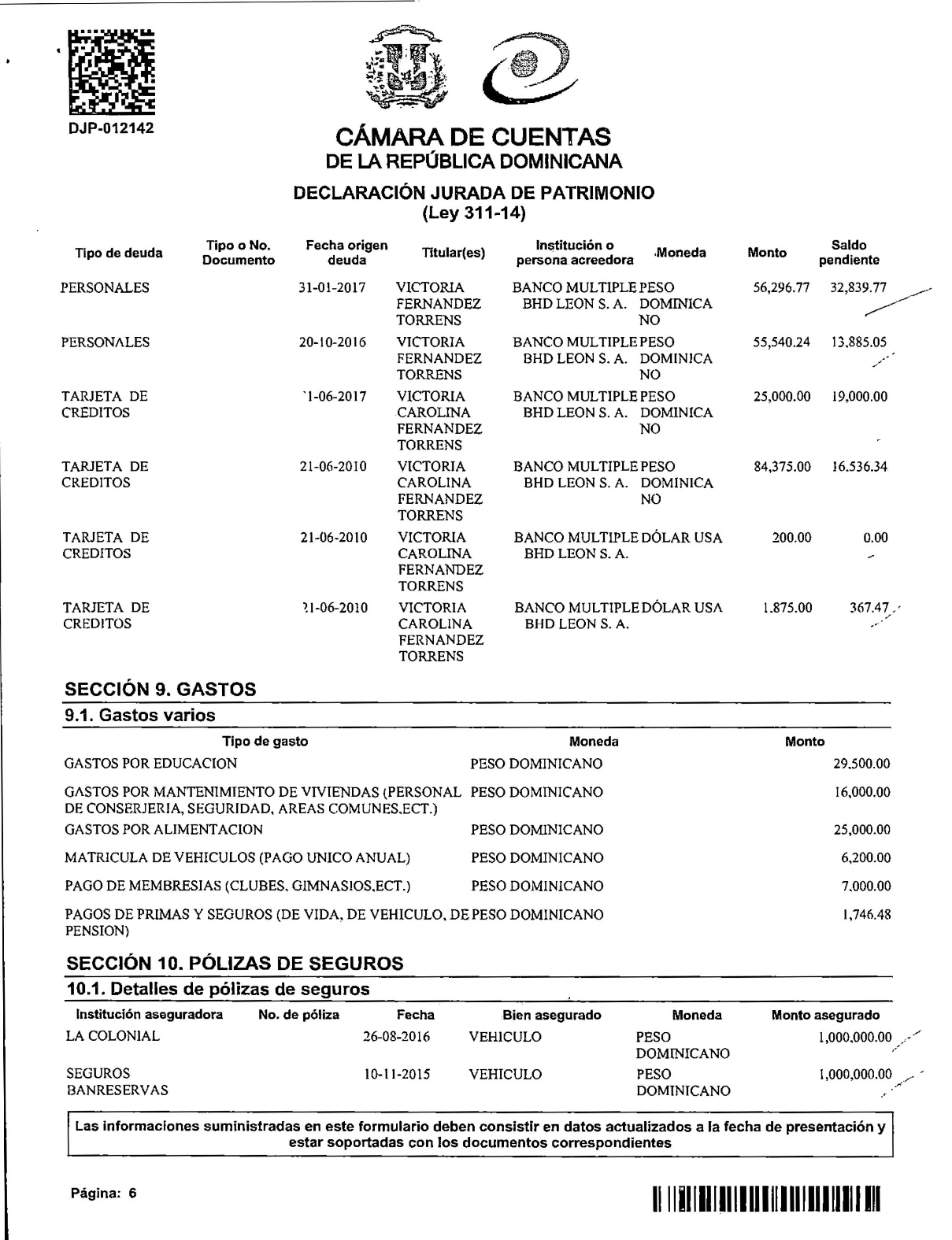 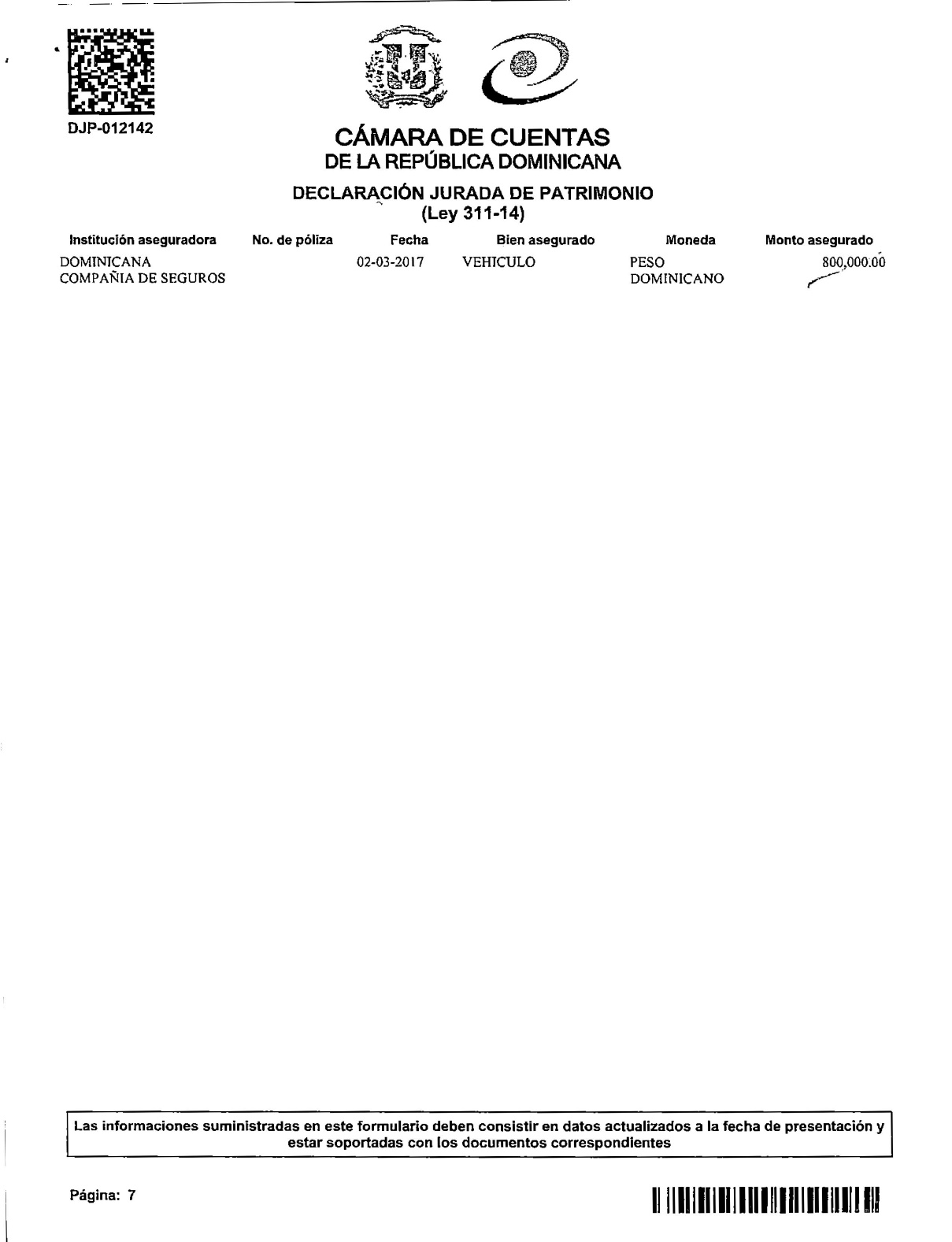 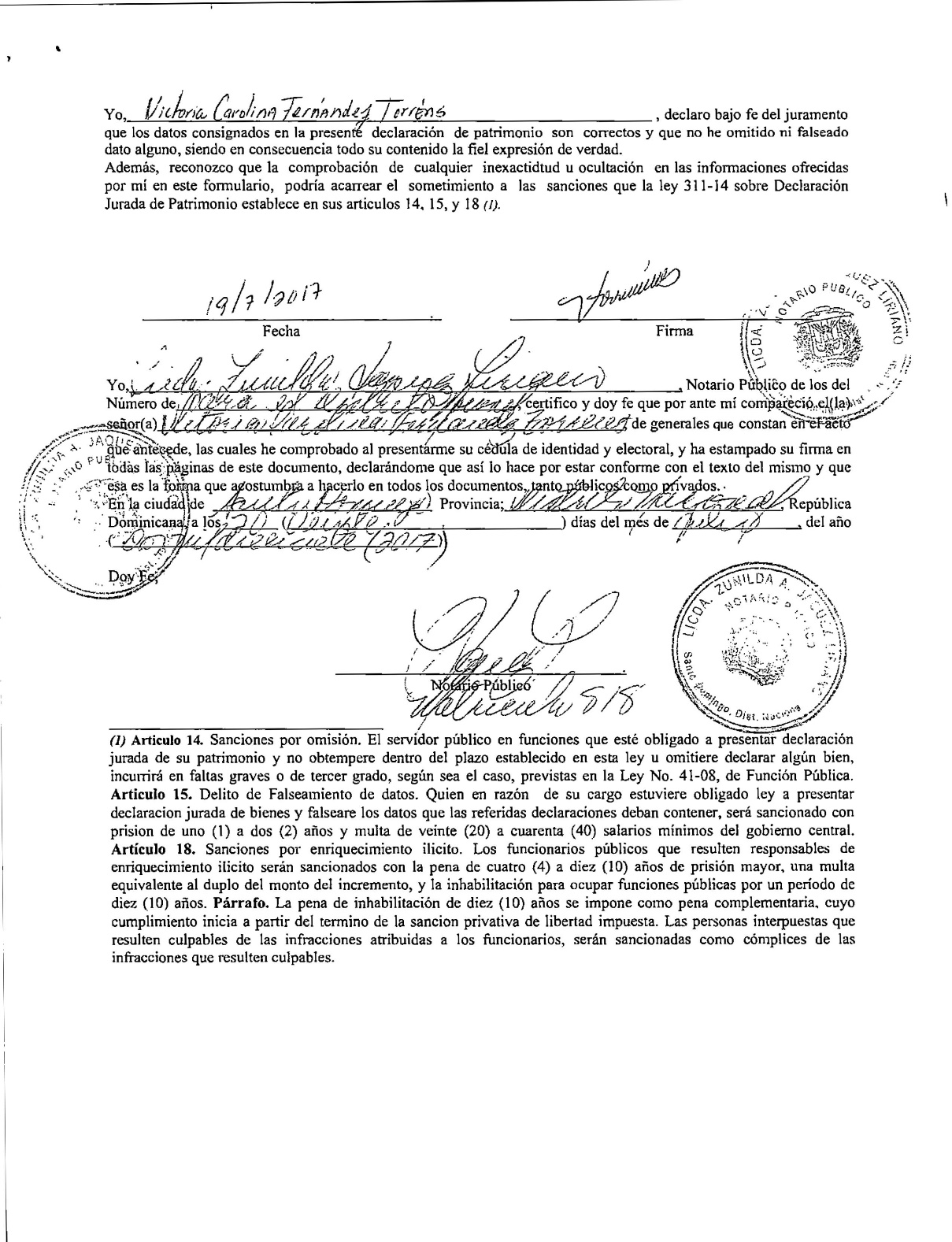 Instituto Nacional De Formación Técnico ProfesionalINFOTEP Departamento FinancieroAnteproyecto Presupuesto Año 2018 (POA) Valores RD$ACTIVIDAD 1DIRECCION Y COORDINACION ADMINISTRATIVAFuente: Gcia. De Administración y FinanzasACTIVIDAD 2ASESORIA Y ASISTENCIA TECNICAFuente: Gcia. De Administración y FinanzasACTIVIDAD 3CAPACITACION, PERFECCIONAMIENTO Y ESPECIALIZACION PARA LOS TRABAJADORESFuente: Gcia. De Administración y FinanzasContrataciones y Adquisiciones Año 2017Licitaciones PúblicasFuente: Unidad de Compras e InventarioContrataciones y Adquisiciones Año 2017Comparaciones de PreciosFuente: Unidad de Compras e InventarioContrataciones y Adquisiciones Año 2017Compras MenoresFuente: Unidad de Compras e InventarioContrataciones y Adquisiciones Año 2017Procesos de ExclusividadFuente: Unidad de Compras e InventarioLic. Rafael OvallesDirector GeneralLic. Iris HurtadoGerente Regional CentralLic. Maira MorlaSubdirectora GeneralLic. Arisleyda TineoGerente Regional NorteLic. Aracelis DislaGerente de Control InternoIng. Juan Matos FloriánGerente Regional SurBilma HerasmeGerente de Administración y FinanzasLic. Bernardo Orlando AlmonteGerente Regional EsteIng. Ondina MarteGerente Planificación Estratégica eInteligencia InstitucionalLic. Desiree MartínezGerente de Mercadeo, Relaciones Públicas y Servicio al ClienteLic. Maura CorporánGerente de Normas y Desarrollo DocenteLic. Kenia ChalasGerente de Gestión de CalidadLic. Rayza PichardoGerente de Apoyo CompetitividadLic. Edgar PimentelGerente de Recursos Externos y Relaciones InternacionalesLic. Ramona MejíaGerente de Validación y CertificaciónLic. Roberto PichardoGerente de Tecnología y Sistemas de InformaciónLic. Misthania MatosGerente de Regulación, Supervisión y Asistencia a CentrosLic. Carmen ReyesConsultora JurídicaLic. Didima MotaSecretaria GeneralIndicadorMetaEjecución%EjecuciónAcciones Formativas35,58835,768100.5Personas Participantes646,430705,776109.2Gerencia RegionalAcciones FormativasAcciones FormativasAcciones FormativasPersonas ParticipantesPersonas ParticipantesPersonas ParticipantesGerencia RegionalMetaEjecución% de AvanceMetaEjecución% de AvanceCentral15,55914,46193286,085299,072105Norte12,26313,286108220,836251,244114Este4,3784,78110978,33088,300113Sur3,3883,2409661,17967,160110TOTAL35,58835,768100.5646,430705,776109Gerencias RegionalesNo. COS% RegionalCentral15253Norte6824Este4214Sur279TOTAL289100Sector EconómicoHoras  InstrucciónAcciones FormativasPersonas ParticipantesSector EconómicoHoras  InstrucciónAcciones FormativasPersonas ParticipantesComercio y Servicios1,866,85819,013381,578Industrial861,06316,215313,596Agropecuario40,74654010,602TOTAL2,768,66735,768705,776Estrategias de EjecuciónHoras  InstrucciónAcciones FormativasPersonas ParticipantesGestión  por Acción Propia455,9363,90379,352Centros Fijos 394,2752,89853,682Formación Virtual26,90778522,630Talleres Móviles34,7542203,040Gestión  Centros Operativos del Sistema (COS)994,1796,428135,081 Ejecución INFOTEP - COS752,5754,842101,967Ejecución INFOTEP Centros Especiales35,0843557,678Programas Fondos Concursables206,5201,23125,436Gestión por Proyecto1,318,55225,437491,343Acciones en Zonas Francas77,5053,31960,838Acciones en Empresas146,62011,119206,513Programas Comunitarios882,3658,381169,838Acuerdos con Instituciones212,0622,61854,154TOTAL2,768,66735,768705,776Gerencias RegionalesTotalHombres% HombresMujeres%MujeresCentral299,072132,87344.4166,19955.6Norte251,244118,23447.1133,01052.9Este88,30045,24351.243,05748.8Sur67,16025,60938.141,55161.9TOTAL705,776321,95945.6383,81754.4Categoría de EmpresasMetaEjecución%  AvanceMicro520596115Pequeña67553379Mediana67459989Grande74267291TOTAL2,6112,40092Gerencias RegionalesAvance a la fechaAvance a la fechaAvance a la fechaGerencias RegionalesHoraInstrucciónAccionesFormativasPersonas ParticipantesCentral15,2431,11222,298Norte56,5431,87631,860Este3,3642314,682Sur2,3551001,998TOTAL77,5053,31960,838NoPuestoÁrea1Técnico de Desarrollo de Estrategias para la ProductividadOficina Nacional2Contador de NóminaOficina Nacional3Técnico Analista de Desarrollo y Evaluación de Recursos HumanosOficina Nacional4Técnico del Departamento de Validación y Homologación CurricularOficina Nacional5Técnico Analista de Recursos HumanosGerencia Regional Sur6Técnico Analista de Recursos HumanosGerencia Regional Norte7Técnico Legal Formación Dual y Maestro TécnicoOficina Nacional8Asesor de Capacitación en EmpresasGerencia Regional Central9Asistente de Auditoría de Sistemas ComputarizadosOficina NacionalRenglónAccionesCantidadCrecimiento Humano21620Desarrollo Profesional (Capacitaciones Puntuales)55822Liderazgo 12174Exterior1221TOTAL1001,647No.CapacitaciónCantidad de participantesInversión aprox. US$Inversión aprox. RD$1Capacitación  Coordinador de Área de la Escuela Hotelera de Higüey, Escuela Hotelera de Avignon, Francia324,892.51,169,949.002Curso Promoción Industrial de Pequeñas y Medianas Empresas para América Latina11,297.0060,959.003Taller de Producción para Televisión, del Convenio INA-TEib.12,957.19138,988.004Capacitación en el área de Torneado CNC 12,907.53136,654.005 Primer Módulo del Programa establecido por el Proyecto para el Mejoramiento de la Calidad y la Productividad de las Pymes en la República Dominicana85,312.00249,664.006Capacitación en el área de Fresado CNC12,744.13128,974.007Segundo curso del Taller de Producción para Televisión, del Convenio INA-TEib11,903.9189,484.008Curso “Fortalecimiento de las Capacidades de los Representantes Sindicales para el Diálogo Social Institucionalizado y la Negociación Colectiva sobre Formación profesional 2017”12,304.00108,288.009Entrenamiento de nuevas técnicas en el uso de tornos y máquinas CNC194244,274.0010XXII Congreso Latinoamericano de Auditoría Interna (CLAI) 2017 “Auditoría de Alto Vuelo”11,028.0048,222.0011Programa especial de Co-Creación de Conocimientos para Contrapartes “Desarrollo de Turismo Sostenible basado en las iniciativas Comunitarias”12,035.0095,645.0012The System of Dual Vocational Education and Training (VET)1802.0037,694.00TOTALTOTAL2149,125.262,308,795.00DescripciónResultados   Solicitudes Recibidas258   Solicitudes Respondidas258   Solicitudes Denegadas0   Solicitudes en que se utilizó prórroga0   Solicitudes Pendientes a la fecha0DESCRIPCIÓN DE LA COMPRA O CONTRATACIÓNCANT.PRECIO UNITARIO ESTIMADOCOSTO TOTAL UNITARIO ESTIMADOCapacitación Personal, Formadores e Instructores7103-00 Capacitación de Personal y/o Viaje Misión Oficial121,000,000.0012,000,000.007104-01 Capacitación Formadores e Instructores12208,333.332,500,000.00Total Capacitacion Personal, Formadores e Instructores14,500,000.00Cosumo de Materiales7201-00 Materiales de Operación Centros128,930,212.66107,162,551.907202-00 Materiales Oficinas Administrativas121,069,583.3312,835,000.007203-00 Materiales de Limpieza, Higiene y Otros12737,916.678,855,000.00Total Cosumo de Materiales128,852,551.90Gastos Generales7301-00 Transporte y Combustible125,050,968.3360,611,620.007302-00 Seguro121,108,333.3313,300,000.007303-00 Mantenimiento y Reparaciones125,800,000.0069,600,000.007304-00 Publicidad y Medios12675,000.008,100,000.007305-00 Impresos y Publicaciones12747,083.338,965,000.007306-00 Alquileres12603,483.337,241,800.007307-00 Servicios Básicos (Agua, Luz, Telefono)125,960,459.5871,525,515.007308-00 Honorarios / Servicios Juridicos122,595,416.6731,145,000.007401-00 Servicios de Vigilancia121,167,626.3314,011,516.007402-00 Depreciaciones126,750,000.0081,000,000.007410-00 Comisiones Bancarias122,500,000.0030,000,000.007404-00 Ejecución de Acciones Formativas INFOTEP-COS1241,958,481.67503,501,780.007405-00 Programa de Fondos Concursables1211,731,487.50140,777,850.007406-00 Contratación de Acciones Formativas por Proyectos123,080,522.5036,966,270.007411-00 Actividades o Celebraciones12341,897.334,102,768.007413-00 Talleres y Seminarios12606,250.007,275,000.00Total Gastos Generales1,088,124,119.00Inversiones1603-00 Mobiliario y Equipo de Oficina217,019,630.0034,039,260.001604-00 Equipo de Transporte112,500,000.0012,500,000.001606-00 Equipos de Computos215,681,270.0031,362,540.001601-00 Edificios382,799,133.33248,397,400.001602-00 Maquinarias y Equipos347,900,266.67143,700,800.00Total Inversiones470,000,000.00TOTAL1,701,476,670.901Centro de Desarrollo y Competitividad Industrial, (PROINDUSTRIA)2Gabinete de Coordinación de la Política Social. (Addendum)3AFP Popular/Fundación Popular (Addendum)4Clúster Turístico de Samaná5Ministerio de Administración Pública y Asistencia Social (MISPAS)6Instituto Nacional de Aguas Potables y Alcantarillado ( INAPA)7Confederación Patronal de la República Dominicana (COPARDOM)8Asociación de Empresas de Eficiencia Energética y Energía Renovable (ASEEFER)9Confederación Dominicana de la Pequeña y Mediana Empresa, INC (CODOPyME)10Consejo Nacional de la Empresa Privada (CONEP)11Instituto Tecnológico de Santo Domingo (INTEC)12Instituto Nacional de Atención a la Primera Infancia (INAIPI)13Consejo Nacional de Seguridad Social (CNSS)14Despacho de la Primera Dama15Asociación Nacional de Industrias Metalmecánica y Metalúrgicas, Inc (ASONAMECA)16Consejo Nacional de Zonas Francas de Exportación/Asociación Nacional de Zonas Francas y Comisión   BPO-CC17Pontificia Universidad Católica Madre y Maestra18Dirección General de Programas Espaciales de la Presidencia (DIGEPEP)19Asociación Dominicana de Exportadores (ADOEXPO)20Nestlé Dominicana, S. A.21Ayuntamiento de Santiago de los Caballeros22Ministerio de Educación (MINERD)23Fundación Grupo Punta Cana / Asociación de Hoteles y Proyectos Turísticos de la Zona Este (ASOLESTE).24Ministerio de Agricultura25Superintendencia de Electricidad26Ministerio, Industria, Comercio y Mipymes (MICM)DisertanteFechaLugarNegro Veras1er. Febrero 2017SantiagoAdriano Tejeda Molina28 Febrero 2017Santo DomingoHuchi Lora,2 Marzo 2017Santo DomingoLina Garcia17 Marzo 2017Santo DomingoDr. Julio Amado Castaños17 de Mayo 2017Santo DomingoDr. Jorge Subero Isa29 de Junio 2017Santo DomingoLuis Henry Molina2 de Agosto 2017Santo DomingoRenglónRD$a) Asignación de Presupuesto del Periodo3,457,044,314.00b) Ejecución Presupuestaria del Periodo2,586,854,109.47c) Ingresos/Recaudaciones por otros conceptos2,833,236,961.70d) Pasivos539,925,410.56CuentaTotal Ejecutado Gastos corrientes:Servicio de personal1,374,455,706.59Consumo de materiales          97,814,578.98Gastos generales        947,273,635.49Total gastos corrientes:2,419,543,921.06Gastos de capital:Inversiones           167,310,188.41Total gastos de capital:           167,310,188.41Total general2,586,854,109.47Ejecutado2016Ejecutado2017Diferencia%CrecimientoAportes de Ley 116-802,636.32,817.6181.36.87Asignación Estatal76.976.90.00.0TOTAL2,713.202,894.50181.349.94Compras MontosCompras Directas 38,767,020.29Compras Menores*23,855,770.77Comparaciones de Precios*75,185,699.36 Licitaciones Públicas*52,760,941.33Proceso de Exclusividad*17,951,487.00Procedimientos pendiente de Adjudicación17,565,000.00TOTAL 226,085,918.75EmpresasMontos CompradosRD$%Grandes143,879,433.9469MIPYMES64,641,484.8131Total208,520,918.75100CUENTADESCRIPCION MONTO 2.1.1.1Remuneración Personal Fijo2.1.1.1.1Sueldos Fijos Sueldos Fijos: Docentes, Técnicos y Administ.                             221,033,392.00 2.1.1.1.5Incentivos y escalafónReserva Aumento Salarial                             143,338,652.00 2.1.1.2.1Sueldo personal contratado y/o igualadoDocentes, Técnicos y Administ. a Termino                               16,357,360.00 2.1.1.3Sueldos al personal fijo en trámite de pensionesTramite de Pensión                                43,103,424.00 2.1.1.4Sueldo anual #13Regalía                               19,782,604.00 2.1.1.5.1Prestaciones económicasCesantía                               30,000,000.00 2.1.2.2Compensación 2.1.2.2.2Compensación por horas extraordinariasHoras Extras                                 3,100,000.00 2.1.2.2.4Primas de transporteCompens. Uso de Vehic.                                 2,446,100.00 2.1.2.2.9Bono Por DesempeñoBono Por Competencia                                                     -   2.1.3.1Dietas2.1.3.1.1Dietas en el paísDietas Junta de Direct.                                 4,315,000.00 2.1.3.2.1Gastos de representación en el paísGastos de Represent. J. D.                                    500,000.00 2.1.4.2Otras Gratificaciones y Bonf.2.1.4.2.1Bono Escolar Ayuda Educativa                               35,000,000.00 2.1.4.2.3Gratificaciones por aniversario en la instituciónIncentivo a la Perman. - 2.1.5Contribuciones a la seguridad salud y riesgo laboral2.1.5.1Contribuciones al seguro de saludSFS y Seguro Dental                               16,831,004.00 2.1.5.2Contribuciones al seguro de pensionesPensión                               16,854,743.00 2.1.5.3Contribuciones al riesgo laboralRiesgo Laboral                                 2,329,095.00 2.2.1Servicios Básicos2.2.1.3Teléfono LocalTeléfono                               11,800,000.00 2.2.1.5Servicios de Internet y TV por CableInternet                                 4,600,000.00 2.2.1.6.1Energía EléctricaEnergía Eléctrica                               10,500,000.00 2.2.1.7AguaAgua                                 1,500,000.00 2.2.2.1Publicidad y PropagandaPublicidad y Propaganda                                 5,000,000.00 2.2.2.2Impresión y Encuadernación Impresos y Publicaciones                                 4,550,000.00 2.2.3.1Viáticos dentro del paísDietas                                   3,310,000.00 2.2.3.3Viáticos fuera del paísViaje Misión Oficial                                 4,000,000.00 2.2.5Alquileres y Rentas2.2.5.1Alquileres y Rentas de edificios y localesAlquileres                         4,048,000.00 2.2.5.3.2Alquiler de equipos para computación Alquileres    500,000.00 2.2.6.1Seguro de bienes inmueblesSeguros                                 7,750,000.00 2.2.6.2Seguro de bienes mueblesSeguros                                 7,750,000.00 2.2.6.3Seguro de PersonasSeguro de vida                                 1,315,000.00 2.2.7.1Obras Menores2.2.7.1.1Obras Menores en edificacionesMantto Edificios                                 8,880,000.00 2.27.2Reparación de maquinarias y equipos2.2.7.2.4Mantto.y reparación de equipos de oficina y mueblesMantto Equipos                                    860,000.00 2.2.7.2.6Mantto.y reparación de equipos  transporteEquipos de Transporte                                 2,250,000.00 2.2.8.2Comisiones y Gastos bancariosComisiones Bancarias                               30,000,000.00 2.2.8.4Servicios FunerariosAyuda Funeraria                                    550,000.00 2.2.8.7.2Servicios JurídicosHonorarios                                 3,135,000.00 2.2.8.7.6Otros servicios técnicos profesionalesHonorarios                               20,185,000.00 2.2.8.9Otros gastos operativosTalleres y Sem., J.D., Depreciación, Vigilancia, Act. de aniversario  y Otros Gastos Grles                               75,559,000.00 2.3.1.1.1Alimentos y bebidas para personasRefrigerios                                 5,100,000.00 2.3.2.3Prendas  de vestirOtros Gastos de Personal                                 2,750,000.00 2.3.2.4CalzadosOtros Gastos de Personal                                    250,000.00 2.3.7.1Combustibles y Lubricantes2.3.7.1.1GasolinaCombustible, Asignación                               16,093,000.00 2.3.9.1Material para limpiezaMat. De Limpieza, Higiene                                 1,799,200.00 2.3.9.2Útiles de escritorio, oficina, informática y de enseñanzaMateriales de Oficina                                 4,393,000.00 2.4.1.1.1PensionesPensionados                               30,000,000.00 2.4.1.2.2Ayudas y Donaciones a PersonasAyuda Médica y Educativa                                 1,200,000.00 2.4.1.4Becas y viajes de estudios2.4.1.4.1Becas nacionalesCapacitación Interna y Formación de Instruct.                                 5,000,000.00 2.4.1.4.2Becas ExtranjeraCapacitación Externa                                 2,500,000.00 2.4.7.2Transf. Corrientes a Org. InternacionalesCinterford y America Skills                                    795,000.00 2.6Bienes Muebles, Inmuebles e Intangibles2.6.1.1Muebles de Oficina y Estantería Mobiliario y Equ. De Ofic.                               12,245,500.00 2.6.1.4Equipos de cómputosEquipos de cómputos                               14,390,700.00 2.6.2.1Equipos y aparatos AudiovisualesMaquinarias y Equipos                             270,000,000.00 2.6.4.1Automóviles y CamionesEquipos de Transporte                               10,000,000.00 2.6.7.4Edificios no residencialesEdificios                             215,600,000.00 TOTAL ACTIVIDAD 1 1,355,149,774.00 CUENTADESCRIPCION MONTO 2.1.1.1Remuneración Personal FijoSueldos Fijos: Docentes, Técnicos y Administra.                                                  66,327,964.00 2.1.1.2Remuneración Personal con carácter transitorioDocentes, Técnicos y Administra a Termino                                                  66,287,675.00 2.1.1.4Sueldo anual #13Regalía                                                    6,527,330.00 2.1.2.2.4Prima de TransporteCompensación uso de Vehículos                                                    3,921,840.00 2.1.4.2.3Gratificaciones por aniversario en la instituciónIncentivo a la Permanencia - 2.1.5.1Contribuciones al seguro de saludSFS y Seguro Dental                                                    9,402,449.00 2.1.5.2Contribuciones al seguro de pensionesSeguridad Social                                                    9,415,710.00 2.1.5.3Contribuciones al riesgo laboralSeguro Riesgo Laboral                                                        377,848.00 2.2.2.2Impresión y Encuadernación Impresos y Publicaciones                                                          22,000.00 2.2.3.1Viáticos dentro del paísDietas                                                    3,120,000.00 2.2.6.3Seguro de PersonasSeguro de Vida                                                        366,122.00 2.2.8.7.4Servicios de CapacitaciónAcc. Form, proyectos, Convenios y ZF.                                                  70,300,000.00 2.2.8.7.6Otros Servicios Técnicos ProfesionalesHonorarios                                                        220,000.00 2.2.8.9Otros gastos operativosTalleres y Seminarios y Otros Gastos Grles                                                    6,790,000.00 2.3.9.2Útiles de escritorio, oficina, informática y de enseñanzaMateriales de Oficina                                                        848,000.00 2.3.9.9Productos y Útiles VariosMat. Operación Centro                                                        662,685.00 2.6.1.1Muebles de Oficina y Estantería Mobiliario y Equ. De Ofic.                                                          26,000.00 2.6.1.4Equipos de cómputosEquipos de cómputos                                                        114,000.00 TOTAL ACTIVIDAD 2RD$ 244,729,623.00 CUENTADESCRIPCION MONTO 2.1.1.1Remuneración Personal Fijo2.1.1.1.1Sueldos Fijos Sueldos Fijos: Docentes, Técnicos y Administ.                                                287,014,332.00 2.1.1.2.1Sueldo personal contratado y/o igualadoDocentes, Técnicos y Administ. a Termino                                                545,406,355.00 2.1.1.4Sueldo anual #13Regalía                                                  40,209,862.00 2.1.2.2Compensación 2.1.2.2.2Compensación por horas extraordinariasHoras Extras                                                    5,815,000.00 2.1.2.2.4Primas de transporteCompens. Uso de Vehic.                                                    7,457,329.00 2.1.4.2.3Gratificaciones por aniversario en la InstituciónIncentivo a la Perman.                                                                         -   2.1.5Contribuciones a la l seguridad salud y riesgo laboral2.1.5.1Contribuciones al seguro de saludSFS y Seguro Dental                                                  72,919,095.00 2.1.5.2Contribuciones al seguro de pensionesPensión                                                  73,492,890.00 2.1.5.3Contribuciones al riesgo laboralRiesgo Laboral                                                    8,029,721.00 2.2.1Servicios Básicos2.2.1.3Teléfono LocalTeléfono                                                  14,237,815.00 2.2.1.6.1Energía EléctricaEnergía Eléctrica                                                  33,379,500.00 2.2.1.7AguaAgua                                                    2,161,500.00 2.2.2.1Publicidad y PropagandaPublicidad y Propaganda                                                    1,600,000.00 2.2.2.2Impresión y Encuadernación Impresos y Publicaciones                                                    3,678,000.00 2.2.3.1Viáticos dentro del paísDietas                                                    16,905,500.00 2.2.5.1Alquileres y Rentas de edificios y localesAlquileres                                                    6,209,060.00 2.2.6.3Seguro de PersonasSeguro de vida                                                    2,248,513.00 2.2.7.1Obras Menores2.2.7.1.1Obras Menores en edificacionesMantto Edificios                                                  34,162,000.00 2.27.2Reparación de maquinarias y equipos2.2.7.2.4Mantto.y reparación de equipos de oficina y mueblesMantto Equipos                                                  14,388,000.00 2.2.7.2.6Mantto.y reparación de equipos  transporteEquipos de Transporte                                                    7,370,000.00 2.2.8.7.4Servicios de CapacitaciónAcc. Form, proyectos, Convenios                                                 738,630,005.00 2.2.8.7.6Otros servicios técnicos profesionalesHonorarios                                                    8,005,000.00 2.2.8.9Otros gastos operativosTalleres y Sem., J.D., Depreciación, Vigilancia, Act. de aniversario, Día del Maestro  y Otros Gastos Grles                                                  83,915,700.00 2.3.1.1.1Alimentos y bebidas para personasRefrigerios                                                    3,490,000.00 2.3.7.1.1GasolinaCombustible, Asignación                                                  40,185,860.00 2.3.9.1Material para limpiezaMat. De Limpieza, Higiene                                                    9,040,000.00 2.3.9.2Útiles de escritorio, oficina, informática y de enseñanzaMateriales de Oficina                                                    9,305,500.00 2.3.9.9Productos y Útiles VariosMat. Operación Centro                                                  89,018,971.00 2.4.1.4.1Becas nacionalesCapacitación Interna y Formación de Instruct.                                                    2,000,000.00 2.6Bienes Muebles, Inmuebles e Intangibles2.6.1.1Muebles de Oficina y Estantería Mobiliario y Equ. De Ofic.                                                  12,563,500.00 2.6.1.4Equipos de cómputosEquipos de cómputos                                                  11,560,300.00 2.6.2.1Equipos y aparatos AudiovisualesMaquinarias y Equipos                                                  45,000,000.00 2.6.4.1Automóviles y CamionesEquipos de Transporte                                                                         -   2.6.7.4Edificios no residencialesEdificios                                                  49,000,000.00 TOTAL ACTIVIDAD 32,278,399,308.00 TOTAL GENERAL PRESUPUESTO 3,878,278,705.00 Número ProcesoDescripción Monto Adjudicado LPN-01Adquisición Equipos & Softwares Informáticos27,218,076.12LPN-05Electrodomésticos para uso Didáctico e Institucional 5,500,000.00LPN-06Servicios de Elaboración de Planos de Construcción ECI 7,200,000.00LPN-07Vehículos Institucionales (5 camionetas, 1 furgoneta) 12,842,865.2152,760,941.33Número ProcesoDescripción Monto Adjudicado RD$CP-01Adquisición de Artículos del Hogar para el Nuevo Edificio GRC1.936.008,94 CP-03Adquisición de Mob. y Eq. de Oficina para el Nuevo Edificio GRC1.532.426,16 CP-04Adquisición de Letreros Institucionales para GRC y ONA 597.646,40 CP-05Salón de evento para Seminario de Formación Dual 1.323.240,21 CP-06Servicio de Impresos diversos de la Institución 1.092.780,30 CP-08Adquisición de Equipos y Artículos Audiovisuales para Mercadeo 1.753.314,80 CP-09Contratación de la Construcción de las Edificaciones: Lote I: Edificio de Aulas y Talleres La Romana (GRE); Lote II: Ampliación de 6 Aulas, Azua, (GRS); Lote III: Remodelación de Talleres de Panadería y Repostería Gerencia Regional Central (GRC), del INFOTEP 42.406.267,84 CP-10Adquisición de Muebles y Mobiliario para los Salones Multiusos y Talleres de la GRC, GRN, GRS, GRE y ONA 2.714.964,53 CP-11Adquisición de Muebles de oficina para la ONA, GRC, GRN, GRS Y GRE del INFOTEP 2.184.797,61 CP-12Servicio de Hotelería para Seminario Marco nacional de las cualificaciones  1.190.881,00 CP-13Adquisición de Audiovisuales para el Nuevo Edificio de la GRC & ONA 1.784.000,00 CP-14Alimentos y Bebidas Fiesta Día del Maestro 2.048.661,72 CP-15Servicio de Estudio de Valoración estructura, perfiles y escalas salariales.  2.531.000,00 CP-16Adquisición e Instalación de Cámaras de Seguridad para GRC, GRS (Azua y San Juan de la Maguana), ONA y Almacenes  1.851.359,51 CP-17Servicio de Hotelería para celebración de Taller Docente 1.891.086,32 CP-18Contratación Servicio de Alimentos y Bebidas para Fiesta de Navidad 1.921.074,22 CP-19Contratación Servicio de Alquileres y montaje de eventos para Fiesta de Navidad 1.450.000,00 CP-20Adquisición de Calendarios y Agendas 2018 para INFOTEP 841.189,80 CP-21Readecuación del Estacionamiento Vehicular Oficina Nacional 2.750.000,00 CP-23Alquiler de Salón para Conferencia Empresarios 1.385.000,00  75.185.699,36 Número ProcesoDescripción Monto Adjudicado CM-01"Adquisición de Artículos de Limpieza, para uso de la Oficina Nacional"37.895,30 CM-02“Adquisición de Suministros de Oficina para la (ONA) del INFOTEP”.347.558,97 CM-03 “Contratación de Servicios de Mantenimiento de Cámaras de Seguridad y Sistema Contraincendios.” 266.679,53 CM-06"Adquisición de Suministros para Impresoras para Stock de Almacén de la ONA del INFOTEP"773.507,95 CM-06B"Contratación de Servicios de Alimentos y Bebidas para la Inauguración del Nuevo Edificio de la Gerencia Regional Central (GRC)”195.404,47 CM-07Adquisición de UPS, para la Oficina Nacional (ONA)416.916,62 CM-08“Adquisición de Componentes para Vehículos de la Oficina Nacional del INFOTEP”280.207,85 CM-10Servicios de Asesoría para Diseño, Plan Estratégico y Esquema de Control de Gestión a Cos, del  INFOTEP471.000,00 CM-11“Adquisición de Banderas, Banderolas y Astas para uso de la Institución”147.500,00 CM-12“Servicio de Electrificadores de cerco para el Almacén Nacional y la Oficina Nacional”448.617,69 CM-13“Servicios de Mantenimiento a Transformador Eléctrico de la ONA del INFOTEP”253.723,60 CM-14“Adquisición de Carpas para uso de la Institución”122.307,00 CM-15Adquisición de Suministros para Impresoras para uso de la ONA del INFOTEP776.874,79 CM-16Servicios de Asesoría para Diseño, Plan Estratégico y Esquema de Control de Gestión a COS, del  INFOTEP471.768,00 CM-17"Adquisición de Suministros de Oficina, para uso de la Institución"74.039,41 CM-18Adquisición de Artículos de Limpieza, para uso de la Oficina Nacional302.153,16 CM-19“Adquisición de Equipos para Vigilantes la Oficina Nacional del INFOTEP ”217.167,20 CM-20“Adquisición de Artículos Ferreteros para la Oficina Nacional del INFOTEP”507.912,04 CM-21"Alquiler de salón para la celebración del día del maestro 2017"588.525,00 CM-22Estudio de Suelo GRE La romana252.353,34 CM-23Contratación de Servicios de Instalaciones de puntos de Red en diferentes departamentos de la Oficina Nacional del INFOTEP 176.069,69 CM-24Alojamiento en Hotel para Invitados Internacionales466.944,00 CM-25Adquisición de Impresos659.017,42 CM-26Readecuación archivo y corresp., Área enfermería de la GRC y división de cristal oficina de evento556.155,83 CM-27Adquisición de Suministros para Impresoras para uso de la ONA del INFOTEP882.222,11 CM-28Alquileres de utensilios para la Celebración del día Maestro 20171.007.746,00 CM-29"Contratación de Empresa para la Coordinación y Logística de Evento"682.630,00 CM-30“Adquisición de Centros de Mesas, para la Celebración del día Nacional del Maestros 2017” 466.944,00 CM-31“Adquisición de telas para taller de confección GRE”504.450,00 CM-32Servicios de Alimentos y Bebidas para la Conferencia sobre Metodología Score307.724,93 CM-33Adquisición de Libros Técnicos para la Gerencia Regional Central y la Gerencia de Normas del INFOTEP292.819,00 CM-34“Instalación de Puerta Corrediza de Cristal e Instalación de Motores Eléctricos para Portones GRC y Almacén Nacional del INFOTEP”578.117,80 CM-35“Adquisición de Muebles y Mobiliario para los Salones Multiusos y Talleres de la GRC, GRN, GRS y GRE y ONA del INFOTEP” (segunda convocatoria)744.226,00 CM-36“Adquisición Muebles de Oficina para la ONA, GRC, GRN, GRS, y GRE del INFOTEP” (segunda convocatoria) 642.670,89 CM-37“Adquisición de Artículos de Higiene, Limpieza y Alimentos, para uso de la Oficina Nacional del INFOTEP”336.554,88 CM-38Alquiler de Salón para Celebración Fiesta Navideña 2017594.720,00 CM-39“Adquisición de Suministros de Oficina, para uso de la Institución"121.568,31 CM-40"Adquisición de UPS, para uso de la Gerencia Regional Sur"427.750,00 CM-41"Adquisición de Programas y Carpetas, para la 3ra. Graduación Nacional de Técnicos y Maestros Técnicos 2017"733.951,00 CM-42"Adquisición de Letreros, para la 3ra. Graduación Nacional de Técnicos y Maestros Técnicos 2017 y uso de la Oficina Nacional del INFOTEP"329.278,00 CM-43"Adquisición de Esclavinas y Brazaletes, para la 3ra. Graduación Nacional de Técnicos y Maestros Técnicos 2017"720.390,00 CM-44"Servicios de Alimentos y bebidas para la Conferencia Viskary"358.400,00 CM-45Adquisición de artículos ferreteros para la Gerencia Regional Este la  y Oficina Nacional del INFOTEP645.339,55 CM-46Adquisición de Polo Shirts, para la 3ra. Graduación Nacional de Técnicos y Maestros Técnicos 2017215.350,00 CM-47Servicios Climatización para el Pabellón Virgilio Travieso Soto (Media Naranja) Graduación. 16 de Nov. 2017607.700,00 CM-49"Adquisición de Chacabanas, para la 3ra. Graduación Nacional de Técnicos y Maestros Técnicos 2017"309.160,00 CM-50Adquisición de Suministros para Impresoras para uso de la ONA del INFOTEP503.049,72 CM-51Suministro e instalación de puerta corrediza de cristal con sistema de fotocelda y movimientos paralelos578.200,00 CM-52"Servicios de Alimentos y Bebidas para Taller de la Junta de Directores del INFOTEP"121.070,40 CM-53"Adquisición de Bambalinas, Manteles y Forros de Sillas, para uso de la Coordinación de Eventos del INFOTEP."174.286,00 CM-54"Servicios de Alimentos y Bebidas para encuentro de las Comisiones Evaluadoras"358.400,00 CM-55"Servicios de Alimentos y Bebidas, para la  Reunión de la Junta de Directores del INFOTEP"152.000,00 CM-56Mantenimiento de Taller Móvil Cocina GRE241.923,32 CM-57Limpieza de Ductos 2do, 3er y 4to nivel ONA y 2do nivel EEK.375.830,00 CM-59Adquisición de Artículos de Higiene, Limpieza y Alimentos para uso de la Oficina Nacional del INFOTEP 2017"231.000,00CM-61Consultaría para Re-diseño y Análisis de la Estructura Organizativa del INFOTEP800.000,00 23.855.770,77 ProcesoDescripciónMonto AdjudicadoExclusividadContratación Anual de Montajes, Desmontajes de Escenografías para Eventos15.214.802,00ExclusividadInterpretación artística de los Himnos Nacional e INFOTEP, en la Tercera Graduación Nacional de Técnicos y Maestros Técnicos 2017.170.000,00ExclusividadInterpretación artística para la fiesta navideña 2017.624.000,00ExclusividadContratación de Montaje de Escenografía para la fiesta navideña 2017.1.404.685,00ExclusividadMantenimientos Aires Acondicionados GRN588.000,0017.951.487,00